МУНИЦИПАЛЬНОЕ ОБЩЕОБРАЗОВАТЕЛЬНОЕ УЧРЕЖДЕНИЕ«СРЕДНЯЯ ОБЩЕОБРАЗОВАТЕЛЬНАЯ ШКОЛА ИМЕНИ И.Е. КУЛАКОВА»С. ПРИУРАЛЬСКОЕ«Утверждаю»Директор МОУ «СОШ» с.Приуральское_________Чапина В.И.РАБОЧАЯ ПРОГРАММА УЧЕБНОГО ПРЕДМЕТА«ИСТОРИЯ»базовый уровеньсреднее общее образование(уровень)2 года(срок реализации программы)2020Пояснительная запискаРабочая программа по истории (базовый уровень) для 10-11 класса составлена в соответствии с Федеральным государственным образовательным стандартом среднего общего образования, утверждѐнным приказом Министерства образования и науки Российской Федерации от 17 мая 2012 года № 413 (с изменениями и дополнениями в ред. Приказов Минобрнауки России от 29.12.2014 N 1645, от 31.12.2015 N 1578, от 29.06.2017 N 613), Примерной основной образовательной программой среднего общего образования, одобренной решением федерального учебно-методического объединения по общему образованию (протокол от 28 июня 2016 г. № 2/16- з); на основании   авторской программы «История России. 6-10 классы».-Арсентьев, А.А. Данилов и др, программы «Всеобщая история. Новейшая история. 1914 – начало 21 века». 10-11 классы. Базовый и углубленный уровни/ автор и составитель Л.А. Суворова, под ред Л.С. Белоусова.-М.: ООО Русское слово – учебник, 2020.История входит в предметную область – «Общественные науки». 10 класс – 2 учебных часа в неделю – 68 часов.11 класс – 2 учебных часа – 68 часов.Учебно – методический комплекс для реализации программы:История России 10-11 класс. В 3ч./ М.М. Горинов, А.А. Данилов, М.Ю. Моруков и др./ Под ред А.В. Торкунова.-М.: Просвещение, 2016.Загладин Н.В., Белоусов Л.С. История. Всеобщая история. Новейшая история. 1914г – начало 21 века.: учебник для 10-11 классов общеобразовательных организаций. Базовый и углубленный уровни./Н.В. Загладин., Л.С. Белоусов/ под ред. Карпова.-М.: ООО Русское слово – учебник 2020.Данилов А.А. Косулина Л.Г, Брандт М.Ю. и др. Россия в мире. В 2-х частях. Ч Базовый уровень.-М.: Просвещение 2020.Планируемые результаты освоения курса «История»Методической основой преподавания истории на ступени среднего общего образования, согласно ФГОС, является системно – деятельностный подход, обеспечивающий достижение личностных, метапредметных и предметных образовательных результатов посредством организации активной познавательной деятельности обучающихся.Личностными результатами освоения курса являются:сформированность гражданской российской гражданской идентичности, уважительного отношения к своему народу, чувства ответственности перед Родиной, гордости за свой край, свою Родину, прошлое и настоящее многонационального народа России;формирование российской идентичности, способности к осознанию российской идентичности в поликультурном социуме, чувства причастности к историко – культурной общности российского народа и судьбе России, патриотизма, готовности к служению Отечеству, его защите;формировать уважение к своему народу, чувство ответственности перед Родиной, гордости за свой край, свою Родину, прошлое и настоящее многонационального народа России, уважение к государственным символам (герб, флаг, гимн);формирование уважения к русскому языку как государственному языку Российской Федерации, являющемуся основой российской идентичности и главным фактором национального самоопределения;сформированность гражданской позиции обучающегося как активного и ответственного члена российского общества, осознающего свои конституционные права и обязанности, уважающего закон и правопорядок, обладающего чувством собственного достоинства, осознанно принимающего традиционные национальные и общечеловеческие гуманистические и демократические ценности;сформированность мировоззрения, соответствующего современному уровню развития науки и общественной практики, основанного на диалоге культур, а также различных форм общественного сознания, осознание своего места в поликультурном мире;-сформированность основ саморазвития и самовоспитания в соответствии с общечеловеческими ценностями и идеалами гражданского общества; го товность и способность к самостоятельной, творческой и ответственной деятельности;толерантное сознание и поведение в поликультурном мире, готовность и способность вести диалог с другими людьми, достигать в нем взаимопонимания, находить общие цели и сотрудничать для их достижения;нравственное сознание и поведение на основе усвоения общечеловеческих ценностей;готовность и способность к образованию и самообразованию на протяжении всей жизни; сознательное отношение к непрерывному образованию как условию успешной профессиональной и общественной деятельности;воспитание уважения к культуре, языкам, традициям и обычаям народов, проживающих в Российской Федерации.Метапредметными результатами освоения курса являются:умение самостоятельно определять цели деятельности, планировать, самостоятельно осуществлять, контролировать и корректировать деятельность;умение продуктивно общаться и взаимодействовать в процессе совместной деятельности, учитывать позиции других участников деятельности, эффективно разрешать конфликты;владение	навыками	познавательной,	учебно	–	исследовательской	и	проектной деятельности;-готовность и способность к самостоятельной информационно – познавательной деятельности, включая умение ориентироваться в различных источниках информации, критически оценивать и интерпретировать информацию, получаемую из различных источников;-умение определять назначение и функции различных социальных институтов;-умение самостоятельно оценивать и принимать решения, определяющие стратегию поведения, с учетом гражданских и нравственных ценностей;умение ясно, логично и точно излагать свою точку зрения, использовать адекватные языковые средства;владение навыками познавательной рефлексии как осознания совершаемых действий и мыслительных процессов, их результатов и оснований, границ своего знания и незнания, новых познавательных задач и средств их достижения.Регулятивные УУД:формулировать гипотезы, предвосхищать конечный результат;формулировать учебные задачи как шаги достижения поставленной цели деятельности;уметь самостоятельно определять цели обучения, ставить и формулировать новые задачи в учебе и познавательной деятельности, развивать мотивы и интересы своей познавательной деятельности;уметь соотносить свои действия с планируемыми результатами, осуществлять контроль своей деятельности в процессе достижения результата, определять способы действий в рамках предложенных условий и требований, корректировать свои действия в соответствии с изменяющейся ситуацией;определять критерии правильности (корректности) выполнения учебной задачи;ставить цель деятельности на основе определенной проблемы и существующих возможностей;сверять свои действия с целью и при необходимости, самостоятельно исправлять ошибки;обосновывать достижимость цели выбранным способом на основе оценки своих внутренних ресурсов и доступных внешних ресурсов;определять/находить, в том числе из предложенных вариантов, условия для выполнения учебной и познавательной задачи- составлять план решения проблемы;работая по своему плану, вносить коррективы в текущую деятельность на основе анализа изменений ситуации для получения запланированных характеристик продукта/результата;-устанавливать связь между полученными характеристиками продукта и характеристиками процесса деятельности;наблюдать и анализировать собственную учебную и познавательную деятельность;-анализировать существующие и планировать будущие результаты;определять совместно с педагогом и сверстниками	критерии оценки своей учебной деятельности;принимать решение в учебной ситуации и нести за него ответственность;обосновывать и осуществлять выбор наиболее эффективных способов решения учебных и познавательных задач;планировать и корректировать свою индивидуальную образовательную траекторию;соотносить реальные и планируемые результаты индивидуальной образовательной деятельности и делать выводы;самостоятельно определять причины своего успеха или неуспеха и находить	способы выхода из ситуации неуспеха;осуществлять самоконтроль своей деятельности в рамках предложенных условий и требований.Познавательные УУД:готовность и способность учащихся к саморазвитию и самообразованию на основе мотивации к обучению и познанию;излагать полученную информацию, интерпретируя ее в контексте решаемой задачи;выявлять и называть причины события, в том числе создавать абстрактные или реальный образ предмета и/или явления;выделять общий признак двух или нескольких предметов или явлений и объяснять их сходство;объединять предметы и явления в группы по определенным признакам;строить рассуждение от общих закономерностей к частным явлениям;определять обстоятельства, которые предшествовали возникновению связи между явлениями, из этих обстоятельств выделять определяющие, способные быть причиной данного явления, выявлять причины и следствия явлений;находить в тексте требуемую информацию;резюмировать главную идею текста;структурировать текст;ориентироваться в содержании текста, понимать целостный смысл текста;преобразовывать текст, «переводя» его в другую модальность;создавать вербальные, вещественные и информационные модели с выделением существенных характеристик объекта для определения способа решения в соответствии с ситуацией;самостоятельно указывать на информацию, нуждающуюся в проверке, предлагать и применять способ проверки достоверности информации;объяснять явления, процессы, связи и отношения, выявляемые в ходе познавательной и исследовательской деятельности (приводить объяснение с изменением формы представления; объяснять, детализируя или обобщая; объяснять с заданной точки зрения);-подбирать слова, соподчиненные ключевому слову, определяющие его признаки и свойства;-выстраивать логическую цепочку, состоящую из ключевого слова и соподчиненных емуслов;строить схему, алгоритм действия, исправлять или восстанавливать неизвестный ранееалгоритм на основе имеющегося знания об объекте, к которому применяется алгоритм;излагать полученную информацию, интерпретируя ее в контексте решаемой задачи;устанавливать взаимосвязь описанных в тексте событий, явлений, процессов;уметь создавать и преобразовывать знаки и символы, схемы, таблицы для решения учебных и познавательных задач;делать вывод на основе критического анализа разных точек зрения, подтверждать вывод собственной аргументацией или самостоятельно полученными данными;-анализировать/рефлексировать опыт разработки и реализации учебного проекта, исследования (теоретического, эмпирического) на основе предложенной проблемной ситуации, поставленной цели и/или заданных критериев оценки продукта/результата.Коммуникативные УУД:-	определять	свои	действия	и	действия	партнера,	которые	способствовали	или препятствовали продуктивной коммуникации;определять возможные роли в совместной деятельности;играть определенную роль в совместной деятельности;-корректно и аргументировано отстаивать свою точку зрения, в дискуссии , уметь выдвигать контраргументы, перефразировать свою мысль (владение механизмом эквивалентных замен);отбирать и использовать речевые средства в процессе коммуникации с другими людьми (диалог в паре);принимать позицию собеседника, понимая позицию другого, различать в его речи: мнение (точку зрения), доказательство (аргументы), факты; гипотезы, аксиомы, теории;организовывать учебное взаимодействие;организовывать учебное сотрудничество и совместную деятельность с учителем и сверстниками;-осознанно использовать речевые средства в соответствии с задачей коммуникации для выражения своих чувств, мыслей и потребностей для планирования и регуляции своей деятельности;определять задачу коммуникации и в соответствии с ней отбирать речевые средства;владение устной и письменной речью, монологической контекстной речью;предлагать альтернативное решение в конфликтной ситуации;выделять общую точку зрения в дискуссии;строить позитивные отношения в процессе учебной и познавательной деятельности;соблюдать нормы публичной речи в дискуссии в соответствии с коммуникативной задачей;высказывать и обосновывать мнение в рамках диалога;делать оценочный вывод о достижении цели коммуникации непосредственно после завершения коммуникативного контакта и обосновывать его;использовать	компьютерные	технологии	для	решения	информационных	и коммуникативных учебных задач;использовать информацию с учетом этических и правовых норм.Предметные результаты освоения курса истории на базовом уровне предполагают, что Выпускник гимназии на базовом уровне научится:рассматривать историю России как неотъемлемую часть мирового исторического процесса;знать основные даты и временные периоды всеобщей и отечественной истории из раздела дидактических единиц;определять последовательность и длительность исторических событий, явлений, процессов;характеризовать место, обстоятельства, участников, результаты важнейших исторических событий;представлять культурное наследие России и других стран;работать с историческими документами;сравнивать различные исторические документы, давать им общую характеристику;критически анализировать информацию из различных источников;соотносить иллюстративный материал с историческими событиями, явлениями, процессами, персоналиями;использовать статистическую (информационную) таблицу, график, диаграмму как источники информации;использовать аудиовизуальный ряд как источник информации;-	составлять описание исторических объектов и памятников на основе текста, иллюстраций, макетов, интернет-ресурсов;работать с хронологическими таблицами, картами и схемами;читать легенду исторической карты;владеть основной современной терминологией исторической науки, предусмотренной программой;демонстрировать умение вести диалог, участвовать в дискуссии по исторической тематике;оценивать роль личности в отечественной истории ХХ века;ориентироваться в дискуссионных вопросах российской истории ХХ века и существующих в науке их современных версиях и трактовках.Выпускник гимназии на базовом уровне получит возможность научиться:демонстрировать умение сравнивать и обобщать исторические события российской и мировой истории, выделять ее общие черты и национальные особенности и понимать роль России в мировом сообществе;устанавливать аналогии и оценивать вклад разных стран в сокровищницу мировой культуры;определять место и время создания исторических документов;проводить отбор необходимой информации и использовать информацию Интернета, телевидения и других СМИ при изучении политической деятельности современных руководителей России и ведущих зарубежных стран;характеризовать современные версии и трактовки важнейших проблем отечественной и всемирной истории;понимать объективную и субъективную обусловленность оценок российскими и зарубежными историческими деятелями характера и значения социальных реформ и контрреформ, внешнеполитических событий, войн и революций;использовать картографические источники для описания событий и процессов новейшей отечественной истории и привязки их к месту и времени;представлять историческую информацию в виде таблиц, схем, графиков и др., заполнять контурную карту;соотносить историческое время, исторические события, действия и поступки исторических личностей ХХ века;анализировать и оценивать исторические события местного масштаба в контексте общероссийской и мировой истории ХХ века;обосновывать собственную точку зрения по ключевым вопросам истории России Новейшего времени с опорой на материалы из разных источников, знание исторических фактов, владение исторической терминологией;приводить аргументы и примеры в защиту своей точки зрения;применять полученные знания при анализе современной политики России;владеть элементами проектной деятельности.Содержание курса «Всеобщая история». Новейшая история. 1914- начало XXI века».10 класс.Введение. Мир в ХХ- начале ХХI века.Первая и Вторая мировые войны как переломные этапы в истории человечества. Масштабные перемены в облике мировой цивилизации в ХХ- начале ХХI века: рост численности населения мира, средней продолжительности жизни, количества городского населения и т.д; ускорение темпов научно – технического прогресса и вызванные им перемены в области жизни и условиях труда людей, в способах коммуникации, в системах ценностей и общественных отношений. Противоречивость и неоднозначность итогов общественного прогресса в начале ХХI века. Проблемы и противоречия современного мира.Новейшая история: периодизация, особенности и значение периода изучения для современного общества. Виды источников по истории нового времени.Раздел 1. Первая мировая война и ее итоги.Международные отношения накануне Первой мировой войны. Мир накануне первой мировой войны. Индустриальное общество. Либерализм, консерватизм. Социал – демократия, анархизм. Рабочее и социалистическое движение. Профсоюзы. Расширение избирательного права. Национализм. «Империализм». Колониальные и континентальные империи. Мировой порядок перед Первой мировой войной. Антанта и Тройственный союз. Гаагские конвенции и декларации. Гонка вооружений и милитаризация. Пропаганда. Региональные конфликты накануне Первой мировой войны. Причины первой мировой войны.Причины начала мирового конфликта. Ситуация на Балканах. Сараевское убийство. Дипломатическая подготовка войны. Нападение Австро – Венгрии на Сербию. Вступление в войну Германии, России, Франции, Великобритании, Японии, Черногрии, Бельгии. Цели войны. Планы основных воюющих сторон, соотношение сил.Военные действия 1914г: «Бег к морю», сражение на реке «Марна». Победа российской армии под Гумбиненом и поражение под Танненбергом. морское сражение при Гельголанде. Наступление в Галиции. Вступление в войну Османской империи. Итоги военной кампании 1914г.Война и общество: отношение к войне в канун и начальный период военных действий.Военные действия 1915г.: планы и соотношение сил сторон, военные операции, вступление в войну Италии и Болгарии. Поражение Сербии. Итоги военной кампании 1915г.Геноцид в Османской империи. Четверной союз (Центральные державы).Кампания 1916г. Планы воюющих сторон. Верден: «Верденская мясорубка». Отступление российской армии. Брусиловский прорыв. Вступление в войну Румынии. Битва на Сомме. Война в Месопотамии. Ютландское морское сражение. Успехи российской армии на Кавказском фронте.Военная техника Первой мировой войны. Новые методы ведения войны.Рост противоречий воюющих держав. Война и кризис. Революция 1917г и выход из войны России. Вступление в войну США и кампания 1918г и выход из войны России. 14 пунктов В.Вильсона. Бои на Западном фронте. Война в Азии. Капитуляция государств Четверного союза.Компьенское перемирие.Националистическая пропаганда. Борьба на истощение. Участие колоний в европейской войне. Новые практики политического насилия: массовые вынужденные переселения, геноцид. Политические, экономические, социальные и культурные последствия Первой мировой войны.Послевоенное устройство. Версальско - Вашингтонская система.Планы послевоенного устройства мира. Парижская мирная конференция. Трения между державами – победительницами. Условия и противоречия Версальского мира. Версальская система. Лига наций. Генуэзская конференция 1922г. Раппальское соглашение и признание СССР. Вашингтонская конференция: причины созыва, ход и результаты. Смягчение Версальской системы. Планы Дауэса и Юнга. Локарнские договоры. Формирование новых политических блоков – Малая Антанта, Балканская и Балтийская Антанты. Пацифистское движение. Пакт Бриана – Келлога. Дипломатические игры Парижской и Вашингтонской конференций. Противоречия и риски Версальско – Вашингтонской системы.Раздел 2. Ведущие державы запада между мировыми войнами. Революционная волна в Европе и Азии после Первой мировой войны.Предпосылки подъема революционных и национально – освободительных движений в странах Европы и Азии в конце первого десятилетия ХХ века. Влияние октябрьских событий Великой российской революции 1917г на идеологию и политику социал – демократии и освободительные движения зарубежных стран. Образование новых национальных государств. Народы бывшей российской империи: независимость и вхождение в СССР. Ноябрьская революция 1918г в Германии и ее итоги. Веймарская республика. Революция 1919 года в Венгрии: Причины, ход и результаты. Венгерская советская республика. Образование Коммунистического интернационала.(Коминтерна) Национально – освободительная революция в Ирландии. Национально – освободительные движения и революции 1920-х годов в государствах Востока: Иране, Афганистане, Индии, Китае. Образование республики в Турции: кемализм. Антиколониальные выступления в Азии и Северной Африке.Лидеры национально – освободительных движений: М. Кемаль, Реза – хан Пехлеви, М. Ганди, Чан Кайши. Политика солидарности СССР с национально – освободительными движениями и ее роль в борьбе народов Востока против колониальной зависимости.Левые и правые в политической жизни Западной Европы в 1920 гг. Страны Запада в 1920-е годы.Реакция на «красную угрозу». Послевоенная стабилизация. Экономический бум. Процветание. Возникновение массового общества. Либеральные политические режимы. Рост влияния социалистических партий и профсоюзов. Авторитарные режимы в Европе: Польша и Испания. Создание фашистского режима Кризис Матеотти. Фашистский режим в Италии.Раскол социал – демократического движения; причины, направления и теоретики, участие в политической жизни индустриальных стран в 1920гг: причины разобщенности левых сил перед угрозой фашизма.Политическое развитие стран Южной и Восточной Азии.Китай после Синьхайской революции. Революция в Китае и Северный поход. Режим Чан Кайши и гражданская война с коммунистами. «Великий поход» Красной армии Китая. Становление демократических институтов в политической системе колониальной Индии. Поиски«индийской национальной идеи». Национально – освободительное движение в Индии в 1919- 1939гг. Индийский национальный конгресс и М. Ганди.Великая депрессия. Мировой экономический кризис 1929-1933 и преобразования Ф.Д. Рузвельта в США.Социально – экономическое и политическое положение США после Первой мировой войны. План Ч. Дауэса. Лидерство США в мировой экономике. Начало Великой депрессии. Причины великой депрессии. Мировой экономический кризис: причины и сущность. Социально – политические последствия Великой депрессии. Закат либеральной идеологии. Победа Ф.Д. Рузвельта на выборах в США. «Новый курс» Ф.Д. Рузвельта. Кейнсианство. Государственное регулирование экономики. Итоги «Нового курса».Мировые экономические кризисы в истории человечества. Ф.Д. Рузвельт как политик.Отношение к нему в американском обществе.Другие стратегии выхода из мирового экономического кризиса. Тоталитарные экономики.Общественно – политическое развитие стран Латинской Америки.Тоталитаризм в Германии и Италии. Милитаристский режим в Японии. Нарастание агрессии. Германский нацизм.Нарастание агрессии в мире. Рост популярности и поддержки нацизма в германском обществе в годы экономического кризиса. Приход нацистов к власти (1933). «Пивной» путч. НСДАП и А. Гитлер. Поджог рейхстага.»Ночь длинных ножей». Утверждение фашистской диктатуры: запрещение оппозиции, борьба с инакомыслием, система трудового фронта и ликвидация безработицы. Нюрнбергские законыРасовая теория и ее реализация в школах, культуре, обществе Германии. Создание лагерей смерти. «Ариизация» экономики. Тоталитарный режим.Фашизм в Италии.Причины подъема национализма и милитаризации Японии во второй половине 1920-х – 1930-е гг. Меморандум Танака. Распространение фашистской идеологии.Внутренние и внешние условия фашизации государств Европы в 1920-1930 гг.Использование фашистскими партиями норм парламентской демократии на пути к завоеванию власти. Подготовка к войне.Альтернатива фашизму: опыт Великобритании и Франции.Великобритания в начале 1920-х гг. Общее и особенное в проявлениях мирового экономического кризиса 1929-1933 гг в Великобритании. Создание коалиционного национального правительства и политика социальных компромиссов. Причины непопулярности ультраправых фашистских организаций в Великобритании.Общее и особенное в проявлениях мирового экономического кризиса 1929-1933гг во Франции. Активизация фашистского движения и противодействие ему. Значение Пакта о единстве действий коммунистической и социалистической партий. Создание и деятельность Народного фронта. Политика Правительства национальной обороны.Историческое значение опыта Великобритании и Франции в защите демократических устоев общества и борьбе против угрозы фашизма в 1930-е гг.Милитаризм и пацифизм на международной арене. Политика «умиротворения» агрессора.Десятилетие пацифизма. Причины снижения пацифистских настроений в 1930-гг и нарастания агрессии. Внешняя политика Японии в 1930-гг. Захват Японией Маньчжурии. Японо – китайская война и советско – японские конфликты. Реакция Лиги Наций и других стран мира на акты агрессии со стороны Германии, Италии, Японии. Попытки создания системы коллективной безопасности в Европе. Итало – эфиопская война 1935-1936гг. Оккупация Германией Рейнской зоны. Создание оси Берлин – Рим – Токио. Аншлюс Австрии. Судетский кризис. Мюнхенское соглашение и его последствия. Присоединение Судетской области к Германии. Ликвидация независимости Чехословакии. Крах идеи коллективной безопасности в Европе. Британо – франко– советские переговоры в Москве. Советско – германский пакт о ненападении и его последствия. Раздел Восточной Европы на сферы влияния Германии и СССР.«Народный фронт» и Гражданская война в Испании.Борьба с   фашизмом   в   Австрии   и   Франции.   VII   Конгресс   Коминтерна.   Политика«Народного фронта». Революция в Испании. Гражданская война в Испании: причины, основные участники, ход событий. Победа «народного фронта» в Испании. Франкистский мятеж и фашистское вмешательство Социальные преобразования в Испании. Итало – Германская интервенция в Испании. Политика «невмешательства».Советская помощь Испании. Оборона Мадрида. Сражение при Гвадалахаре и на Эбро.Поражение испанской республики.Развитие культуры в первой трети ХХ века.Основные направления в искусстве. Модернизм. Авангардизм, сюрреализм, абстракционизм, реализм. Психоанализ. Потерянное поколение. Ведущие деятелиРаздел 3. Вторая мировая война. Начало Второй мировой войны.Причины Второй мировой войны. Стратегические планы основных воюющих сторон. Блицкриг. «Странная война», линия Мажино. Разгром Польши. Захват Германией Дании и Норвегии. Разгром Франции и ее союзников. Битва за Британию. «Новый порядок» в Европе. Германо – британская война и захват Балкан. Нацистская политика геноцида. Холокост. Движение Сопротивления и коллаборационизм.Присоединение к СССР Западной Белоруссии и Западной Украины. Советско – германский договор о дружбе и границе. Конец независимости стран Балтии, присоединение Бессарабии и Северной Буковины к СССР. Советско – финляндская война и ее международные последствия. Рост советско – германских противоречий.Начало Великой Отечественной войны и войны на Тихом океане.Подписание Тройственного   пакта.   Нападение   Германии   на   СССР.   План«Барбаросса». Соотношение сил сторон. Срыв плана «Барбаросса». Брестская крепость. Массовый героизм воинов. Оборона Севастополя и Одессы.  Формирование антигитлеровской коалиции: хронология, проблемы и достижения.Нападение Японии на США и его причины. Агрессия Японии на Тихом океане в 1940- 1941гг. Перл –Харбор и вступление в войну США. «Новый порядок» на восточно – азиатском пространстве.Формирование Антигитлеровской коалиции и выработка основ стратегии союзников.. Ценности, консолидирующие народы в борьбе с фашизмом. Исторические уроки формирования и деятельности антигитлеровской коалиции. Ленд – лиз. Идеологическое и политическое обоснование агрессивной политики нацистской Германии. Планы Германии в отношении СССР. Генеральный план «Ост». Планы союзников Германии и позиция нейтральных государств.Трудный путь к победе. Коренной перелом в войне.Проблема открытия второго фронта. Значение советско – германского фронта. Решающий перелом: 1943-1944гг. Сталинградская и Курская битвы. Война в Северной Африке. Сражение при Эль – Аламейне. Стратегические бомбардировки немецких территорий. Высадка в Италии и падение режима Муссолини. Перелом в войне на Тихом океане. Тегеранская конференция: вопросы и решения. «Большая тройка». Каирская декларация. Роспуск Коминтерна.Дипломатия «большой тройки».Жизнь во время войны. Сопротивление оккупантам.Условия жизни в СССР, Великобритания и Германия. «Новый порядок». Нацистская политика геноцида, холокоста. Концентрационные лагеря. Принудительная трудовая миграция и насильственные переселения. Массовые расстрелы военнопленных и гражданских лиц. Жизнь на оккупированных территориях. Движение Сопротивления и коллаборационизм. Партизанская война в Югославии. Жизнь в США и Японии. Положение в нейтральных государствах.Разгром Германии, Японии и их союзников.Открытие второго фронта и наступление союзников. Военные действия 1944г. Переход на сторону антигитлеровской коалиции Румынии и Болгарии, выход из войны Финляндии. Восстания в Париже, Варшаве, Словакии. Освобождение стран Европы. Попытка переворота в Германии 20 июля 1944г. Бои в Арденнах. Висло – Одерская операция. Ялтинская конференция. Противоречия между союзниками по антигитлеровской коалиции. Разгром Германии и взятие Берлина. Капитуляция Германии. Роль СССР в разгроме нацистской Германии и освобождение Европы.Наступление союзников против Японии. Атомные бомбардировки Хиросимы и Нагасаки.Вступление СССР в войну против Японии и разгром Квантунской армии. Капитуляция Японии.СССР и союзники в антигитлеровской коалиции: преимущества и плоды сотрудничества, неразрешимые противоречия.Вопросы о значении Восточного фронта, ленд – лиза, антигитлеровской коалиции, движения Сопротивления, об атомном оружии, коренном переломе во Второй мировой войне как объекты фальсификации всемирной истории.Итоги и уроки Второй мировой войны. Создание ООН.Цена победы человечества над фашизмом: жертвы среди военного и мирного населения; материальные потери; разрушение культурных ценностей. Значение победы над фашизмом. Потсдамская конференция: вопросы, противоречия, решения. Принципы послевоенного устройства мира. Нюрнбергский трибунал и Токийский процесс над военными преступниками Германии и Японии. Образование ООН: цели и основные принципы.Человек и война: социально – психологический аспект. Проблема памяти событий Второй мировой войны в современном мире. Цена Второй мировой войны для воюющих стран. Итоги войны.Раздел 4. Мировое развитие и международные отношения в годы «холодной войны».Соревнование социальных систем.Начало «холодной войны» и создание военно – политических блоков.Послевоенный мир и причины «холодной войны». Политические противоречия послевоенного мира: вопросы о судьбе стран Восточной Европы, Ближнего и Среднего Востока, Балканского полуострова. Речь У. Черчилля в Фултоне и «доктрина Трумэна» как условное начало«холодной войны». Политика сдерживания. «Народная демократия» и установление коммунистических режимов в Восточной Европе.Конфликт в Турции и гражданская война в Греции. «План Маршалла». Раскол политических сил Европы. Берлинский кризис. Раскол Германии. Коминформ. Советско – Югославский конфликт. Террор в Восточной Европе. Формирование военно – политических блоков и экономических союзов под эгидой США И СССР. Совет экономической взаимопомощи. НАТО. «Охота на ведьм» в США. «Холодная война» в Азии.Вопрос о неизбежности «холодной войны» в исторической науке.Гонка вооружений. Берлинский и Карибский кризисы.Значение Второй мировой войны в начале процесса деколонизации. Хронология крушения колониальных империй и образования независимых государств в Азии и Африке во второй половине ХХ века.Проблемы выбора освободившимися странами пути развития в условиях биполярного мира. Создание Британского Содружества и Французского сообщества. Идея Социалистической ориентации. Соперничество СССР и США за сферы влияния над странами Азии, Африки и Латинской Америки: его роль в разжигании локальных войн и конфликтов. Корейская война, борьба за влияние на Ближнем Востоке.Гонка вооружений. Испытания атомного и термоядерного оружия в СССР. Ослабление международной напряженности после смерти И.В. Сталина. Нормализация советско – югославских отношений. Организация Варшавского договора. Ракетно – космическоесоперничество. Первый искусственный спутник Земли. Первый полет человека в космос.«Доктрина Эйзенхауэра» Визит Н.С. Хрущева в США. Ухудшение советско – американских отношений в 1960-1961г. Д. Кеннеди. Берлинский кризис. Карибский кризис 1962г. Договор о запрещении ядерных испытаний в трех средах.Глобализация системы союзов и локальные конфликты.Дальний Восток в 40-70гг. Войны и революции.Гражданская война в Китае. Образование КНР. Война в Корее. Национально – освободительные и коммунистические движения в Юго – Восточной Азии. Индокитайские войны. Поражение США и их союзников в Индокитае. Советско – китайский конфликт.«Разрядка». Партнерство и соперничество сверхдержав. Кризис политики «холодной войны».Причины «разрядки», Визиты Р. Никсона в КНР и СССР. Договор ОСВ – 1 и об ограничении ПРО. Новая восточная политика ФРГ. Хельсинкский акт. Договор ОСВ-2.Гонка вооружений: этапы, разработки, риски. Политика неприсоединения и антивоенное движение. Предпосылки перехода к политике разрядки международной напряженности и нормализации советско – американских отношений в 1970-гг. Первые соглашения по ограничению стратегических вооружений. Германский вопрос в годы «холодной войны»: кризисы и компромиссы. Берлинская стена как символ биполярного мира в 1960-1980-гг. Совещание по безопасности и сотрудничеству в Европе (1975г) и его значение в укреплении европейской безопасности. Кризис политики разрядки. Ракетный кризис в Европе. Ввод советских войск в Афганистан. Возвращение к политике «холодной войны». Новое политическое мышление и проблемы нового миропорядка.Уроки холодной войны.Раздел 5. Мир во второй половине ХХ – начале ХХI века.Становление социально ориентированной рыночной экономики в странах Западной Европы и США.Предпосылки экономического скачка в западноевропейских странах. «Экономическое чудо»   в   Западной   Германии.   Роль   государства   в   экономике   обновляющейся   Европы.«Скандинавская (шведская) модель» общественно – политического и социально – экономического развития. Послевоенное развитие США. «Справедливый курс» Г. Трумэна. Программы Дж. Кеннеди и его преемников («Новые рубежи», «Великое общество») и их итоги. Политические партии и формирование социально – ориентированной рыночной экономики. Эволюция социальной структуры индустриального общества и возвышение среднего класса. Идеалы«общества потребления».Проблема сочетания развития свободного рынка и государственного регулирования в индустриальных странах во второй половине ХХ века: историческая ретроспектива.Западная Европа и Северная Америка в 50-80 годы ХХ века.«Общество потребления». Возникновение Европейского экономического сообщества. Германское «экономическое чудо». Возникновение V республики во Франции. Консервативная и трудовая Великобритания. «Скандинавская модель» общественно – политического и социально – экономического развития.Внутренняя политика стран Запада в условиях «холодной войны». Внутренние политические кризисы и способы борьбы с ними во Франции и Великобритании. Причины обострения и сущность противоречий индустриального общества. Рост влияния левых и ультраправых сил в странах Западной Европы. Еврокоммунизм, «социализм с человеческим лицом».Проблема прав человека. «Бурные шестидесятые»: причины бунтарских настроений, формы протеста, результаты.Информационная революция. Энергетический кризис. Экологический кризис и зеленое движение. Проблема обострения межэтнических отношений . США в 1960-1970гг: власть и общество.Движение за гражданские права в США. Новые течения в обществе и культуре. Причины кризисов конца 1960- начала 1970х годов в странах Европы. «Красный май» во Франции,протестные движения в Италии. Приход к власти левых правительств в Великобритании, Италии, Франции в 1970-х гг.Экономические кризисы 1970-начала 1980-х годов. Демократизация стран Запада. Падение диктатур в Греции, Португалии и Испании. Неоконсерватизм. Внутренняя политика Р. Рейгана.Неоконсервативный поворот и возникновение информационного общества.Неоконсервативная революция: причины и сущность. Основополагающие принципы неоконсервативной модернизации экономики на примере США и Великобритании. Итоги неоконсервативной революции. Начало становления информационного общества. Политические партии в информационном обществе. Экономические итоги 1990-х гг. США в начале ХХI в. Страны Запада в условиях глобального кризиса.Достижения и кризисы социалистического мира.«Реальный социализм». Волнения в ГДР в 1953гг. ХХ съезд КПСС. Кризисы и восстания в Польше и Венгрии в 1956гг. «Пражская весна» 1968г и ее подавление. Движение «Солидарность» в Польше. Югославская модель социализма. Разрыв отношений Албании с СССР.Строительство социализма в Китае. Мао Цзэдун и маоизм. «Культурная революция». Рыночные реформы в Китае. Экономические и политические последствия реформ в Китае. Коммунистический режим в Северной Корее. Полпотовский режим в Камбодже.Восточная Европа: долгий путь к демократии.Роль СССР в освобождении стран Восточной Европы от фашизма. Переход от общедемократических преобразований к утверждению советской модели социализма.Кризис советской модели социализма в странах Восточной Европы, его причины и характер. «Доктрина Брежнева». Перестройка в СССР и «новое мышление». Подъем антикоммунистического движения в Восточной Европе в 1980-гг. Антикоммунистические революции в Восточной Европе: общее и особенное. Падение Берлинской стены как символ крушения биполярного мира. Распад Варшавского договора, СЭВ и СССР. Проблемы выбора и реализации демократического пути развития стран Восточной Европы во второй половине ХХ – начале ХХIвека. Общие черты демократических преобразований. Изменение политической карты мира.Распад Югославии и войны на Балканах. Конфликты в Боснии и Герцеговине, в Косово.Агрессия НАТО против Югославии.Мир и отношения к конфликтам в бывшей Югославии.Интеграционные процессы в Западной Европе и Северной Америке.Причины и сущность интеграционных процессов. Этапы интеграции в Западной Европе: хронологические рамки , страны и регионы, области сближения, содержание, итоги. Тенденции развития   интеграционных	процессов в Западной Европе во второй половине ХХ века. Маастрихтские	соглашения.	Расширение	состава		Евросоюза.		Формирование	единого общеевропейского	политического,	экономического,	правового,	социального	пространства. Особенности североатлантической и тихоокеанской интеграции, создание и деятельность НАФТА. Ведущие международные организации и их роль в экономической, политической и культурной сферах современного общества. Причины, осложняющие интеграционные процессы вначале ХХIт века.Развитие государств на постсоветском пространстве.Распад Варшавского договора, СЭВ и СССР. Воссоздание независимых государств Балтии. Образование и развитие Содружества Независимых государств. Создание Союзного государства России и Беларуси. Таможенный союз. Сотрудничество стран постсоветского пространства с ЕС и НАТО. Вооруженные конфликты на постсоветском пространстве: причины, характер, хронология, итоги. Политическое и социально – экономическое развитие стран СНГ. «Цветные революции».Союзное государство: проблемы и перспективы развития. Отношения государств постсоветского пространства с Российской Федерацией: основные тенденции, проблемы и пути их решения.Раздел 6. Пути модернизации в Азии, Африке и Латинской Америке. Япония и новые индустриальные страны.Япония после Второй мировой войны. Восстановление суверенитета Японии. Внутриполитическое развитие Японии во второй половине ХХ века. Японское экономическое чудо. Проблема Курильских островов. Кризис японского общества.Развитие Южной Кореи. «Тихоокеанские драконы». Новые индустриальные страны: общее и особенное в опыте модернизации Южной Кореи, Сингапура, Тайваня и Гонконга. Второй эшелон новых индустриальных стран: Филиппины, Индонезия, Таиланд, Малайзия. Особенности интеграционных процессов в странах Юго -Восточной Азии во второй половине ХХ – начале ХХI века.Китай на пути модернизации и реформирования.Строительство основ социализма в Китае. Мао Цзэдун. Социально политические эксперименты в КНР: сущность, результаты и последствия. Переход к рыночным реформам и роль Дэн Сяопина в социально – экономическом прорыве Китая. Курс прагматических реформ. Внешняя политика КНР. Отношения Китая с Российской Федерацией на современном этапе. Создание Шанхайской организации сотрудничества.Образ Китая в современном мире. Опыт модернизации и реформирования Китая: общее и особенное, значение для других регионов мира.Индия и страны Южной Азии во второй половине ХХ – начале ХХI века.Обретение независимости странами Южной Азии. Общее и особенное в процессе деколонизации Индии после Второй мировой войны. Роль партии ИНК в борьбе за независимость страны. Раздел Британской Индии. Причины и характер индо – пакистанских войн и конфликтов во второй половине ХХ века. Особенности реформ и политики модернизации Индии: проблемы и достижения.	Внешняя	политика	страны:		основные	направления.	Участие	в	Движении неприсоединения.	Конфронтация	между	Индией	и	Пакистаном.	Индо	–		пакистанское противостояние: хронология, последствия. Индия и Пакистан как ядерные державы. Индия и КНР.Лидеры ИНК (Дж. Неру, И. Ганди, Р. Ганди) и их роль в истории Индии во второй половине ХХ века. Д. Неру и его преобразования. Реформы И. Ганди.Индия в конце ХХ века. Перспективы и трудности развития Индии в ХХIв. Образ Индии в современном мире. Советско – и российско – индийские отношения в ХХ – начале ХХIв.Индонезия при Сукарно и Сухарто. Страны Юго – Восточной Азии после войны в Индокитае.Исламский мир: единство и многообразие.Исламский мир: сущность , понятии, география. Предпосылки и условия выбора пути развития. Национально – патриотическая модель развития исламского мира: страны, политические лидеры, основные вехи внутриполитического развития, особенности внешней политики.Арабские страны и возникновение государства Израиль. Антиимпериалистическое движение в Иране. Суэцкий конфликт. Арабо – израильские войны и попытки урегулирования на Ближнем Востоке. Палестинская проблема. Модернизация в Турции, Иране. Традиционализм в исламском мире. Экономическое и социально - политическое развитие ОАЭ, Саудовской Аравии, Ирана, Иордании, Марокко, Катара, Афганистана. Внешняя политика исламских стран.«Исламская революция» в Иране. Исламский фундаментализм. Ближневосточный конфликт. Исламский мир на современном этапе. Причины, характер и последствия «арабской весны». Кризис в Персидском заливе и войны в Ираке.Радикальные исламисты и международный терроризм.Африка к югу от Сахары: опыт независимого развития.Колониальное общество. Роль итогов войны в подъеме колониальных движений в Тропической и Южной Африке. Крушение колониальной системы и его последствия. Выбор пути развития. Конфликт на Африканском Роге. Попытки создания демократии и возникновение диктатур в Африке. Основные проблемы в развитии стран Африки. Система апартеида на юге Африки. Страны социалистической ориентации. Этнические конфликты в Африке.Латинская Америка в 1950-1990гг: между авторитаризмом и демократией.Положение стран Латинской Америки в середине ХХ века. Аграрные реформы и импортозамещающая индустриализация. Национал – реформаторские режимы в Аргентине, Бразилии и Мексике. Революция на Кубе: причины, участники, ход событий, результаты. Модернизация и военные диктатуры. Революции в странах Латинской Америки: общее иособенное. Диктатуры и демократизация в Южной Америке. Интеграционные процессы в Латинской Америке.Социалистические движения в Латинской Америке. «Аргентинский парадокс». Экономические успехи и неудачи латиноамериканских стран. Революции и гражданские войны в Центральной Аменрике.Раздел 7. Наука и культура в ХХ – ХХIвв.Научно – технический прогресс и общественно – политическая мысль.Развитие науки и техники в межвоенный период: ведущие тенденции, отрасли и достижения. Вторая мировая война и технический прогресс. Ускорение научно – технического прогресса и его последствия. Развитие медицины, биохимии и генетики во второй половине ХХ – начале ХХI века. Основные этапы развития и роль электроники и робототехники в новейшей истории.Интернет: история возникновения, значение в современном мире, преимущества и риски.Предпосылки и условия развития гуманитарных наук в ХХ веке. Теории общественного развития. Развитие экономической науки в ХХ – начале ХХIвека. Социология, политология и психология.Основные направления в искусстве. Массовая культура.Модернизм в искусстве: сущность, основные течения, направления и представители. Основные направления и жанры литературы: особенности, темы, представители и произведения. Развитие театрального искусства в ХХ – первой половине ХХIв. Музыкальное искусство. Тоталитаризм и культура. Массовая культура.Постмодернизм и информационные технологии. Массовая культура и национальные традиции.Раздел 8. Проблемы мирового развития в начале третьего тысячелетия. Современный мир: основные проблемы развития современного общества.Глобализация начала ХХ –начала ХХI века. Предпосылки появления глобальных проблем в современном мире. Многообразие проблем, связанных с угрозами существованию человечества. Военная угроза человечеству. Международный терроризм: причины возникновения, методы террора. Борьба с международным терроризмом на современном этапе. Проблема ресурсов и экологии. Глобализация экономики и ее последствия. Институты международного сотрудничества. Противоречия нового миропорядка.Информационная революция. Интернет. Экономические кризисы 1998 и 2008г. Успехи и трудности интеграционных процессов в Европе, Евразии, Тихоокеанском и Атлантическом регионах. Изменение системы международных отношений. Модернизационные процессы в странах Азии. Рост влияния Китая на международной арене. Демократический и левый повороты в Южной Америке. Война в Ираке. «Цветные революции». «Арабская весна» и ее последствия. Постсоветское пространство: политическое и социально – экономическое развитие, интеграционные процессы, кризисы и военные конфликты. Россия в современном мире.Роль институтов гражданского общества и Церкви в современном мире.Итоговое обобщение и повторениеСодержание курса «История России».10 классРаздел 1. Россия в годы «великих потрясений». 1914―1921 гг. 6чРоссия в Первой мировой войне Россия и мир накануне Первой мировой войны. Вступление России в войну. Геополитические и военно-стратегические планы командования. Боевые действия на австро-германском и Кавказском фронтах, взаимодействие с союзниками по Антанте. Брусиловский прорыв и его значение. Массовый героизм воинов. Национальные подразделения и женские батальоны в составе русской армии. Людские потери. Плен. Тяготы окопной жизни и изменения в настроениях солдат. Политизация и начало морального разложения армии. Власть, экономика и общество в условиях войны. Милитаризация экономики. Формирование военно- промышленных комитетов. Пропаганда патриотизма и восприятие войны обществом. 59 Содействие гражданского населения армии и создание общественных организаций помощи фронту. Благотворительность. Введение государством карточной системы снабжения в городе и разверстки в деревне. Война и реформы: несбывшиеся ожидания. Нарастание экономическогокризиса и смена общественных настроений: от патриотического подъѐма к усталости и отчаянию от войны. Кадровая чехарда в правительстве. Взаимоотношения представительной и исполнительной ветвей власти. «Прогрессивный блок» и его программа. Распутинщина и десакрализация власти. Эхо войны на окраинах империи: восстание в Средней Азии и Казахстане. Политические партии и война: оборонцы, интернационалисты и «пораженцы». Влияние большевистской пропаганды. Возрастание роли армии в жизни общества.Российская революция 1917 г. Российская империя накануне революции. Территория и население. Объективные и субъективные причины обострения экономического и политического кризиса. Война как революционизирующий фактор. Национальные и конфессиональные проблемы. Незавершѐнность и противоречия модернизации. Основные социальные слои, политические партии и их лидеры накануне революции. Основные этапы и хронология революции 1917 г. Февраль ― март: восстание в Петрограде и падение монархии. Конец российской империи. Реакция за рубежом. Отклики внутри страны: Москва, периферия, фронт, национальные регионы. Революционная эйфория. Формирование Временного правительства и программа его деятельности. Петроградский Совет рабочих и солдатских депутатов и его декреты. Весна ― лето:«зыбкое равновесие» политических сил при росте влияния большевиков во главе с В. И. Лениным. Июльский кризис и конец «двоевластия». Православная Церковь. Всероссийский Поместный Собор и восстановление патриаршества. Выступление Корнилова против Временного правительства. 1 сентября 1917 г.: провозглашение России республикой.25 октября (7 ноября по новому стилю): свержение Временного правительства 60 и взятие власти большевиками («октябрьская революция»). Создание коалиционного правительства большевиков и левых эсеров. В. И. Ленин как политический деятель. Первые революционные преобразования большевиков Диктатура пролетариата как главное условие социалистических преобразований. Первые мероприятия большевиков в политической и экономической сферах. Борьба за армию. Декрет о мире и заключение Брестского мира. Отказ новой власти от финансовых обязательств Российской империи. Национализация промышленности. «Декрет о земле» и принципы наделения крестьян землѐй. Отделение церкви от государства и школы от церкви. Созыв и разгон Учредительного собрания Слом старого и создание нового госаппарата. Советы как форма власти. Слабость центра и формирование «многовластия» на местах. ВЦИК Советов. Совнарком. ВЧК по борьбе с контрреволюцией и саботажем. Создание Высшего совета народного хозяйства (ВСНХ) и территориальных совнархозов. Первая Конституция России 1918 г.Гражданская война и еѐ последствия Установление советской власти в центре и на местах осенью 1917 ― весной 1918 гг.: Центр, Украина, Поволжье, Урал, Сибирь, Дальний Восток, Северный Кавказ и Закавказье, Средняя Азия. Начало формирования основных очагов сопротивления большевикам. Ситуация на Дону. Позиция Украинской Центральной рады. Восстание чехословацкого корпуса. Гражданская война как общенациональная катастрофа. Человеческие потери. Причины, этапы и основные события Гражданской войны. Военная интервенция. Палитра антибольшевистских сил: их характеристика и взаимоотношения. Идеология Белого движения. Комуч, Директория, правительства А. В. Колчака, А. И. Деникина и П. Н. Врангеля. Положение населения на территориях антибольшевистских сил. Повстанчество в Гражданской войне. Будни села: «красные» продотряды и «белые» 61 реквизиции. Политика «военного коммунизма». Продразвѐрстка, принудительная трудовая повинность, сокращение роли денежных расчѐтов и административное распределение товаров и услуг. «Главкизм». Разработка плана ГОЭЛРО. Создание регулярной Красной Армии. Использование военспецов. Выступление левых эсеров. Террор «красный» и «белый» и его масштабы. Убийство царской семьи. Ущемление прав Советов в пользу чрезвычайных органов ― ЧК, комбедов и ревкомов. Особенности Гражданской войны на Украине, в Закавказье и Средней Азии, в Сибири и на Дальнем Востоке. Польско-советская война. Поражение армии Врангеля в Крыму. Причины победы Красной Армии в Гражданской войне. Вопрос о земле. Национальный фактор в Гражданской войне. Декларация прав народов России и еѐ значение. Эмиграция и формирование Русского зарубежья. Последние отголоски Гражданской войны в регионах в конце 1921―1922 гг. Идеология и культура периода Гражданской войны и«военного коммунизма» «Несвоевременные мысли» М. Горького. Создание Государственной комиссии по просвещению и Пролеткульта. Наглядная агитация и массовая пропаганда коммунистических    идей.    «Окна    сатиры    РОСТА».    План    монументальной    пропаганды.Национализация театров и кинематографа. Издание «Народной библиотеки». Пролетаризация вузов, организация рабфаков. Антирелигиозная пропаганда и секуляризация жизни общества. Ликвидация сословных привилегий. Законодательное закрепление равноправия полов. Повседневная жизнь и общественные настроения. Городской быт: бесплатный транспорт, товары по карточкам, субботники и трудовые мобилизации. Деятельность Трудовых армий. Комитеты бедноты и рост социальной напряжѐнности в деревне Кустарные промыслы как средство выживания. Голод, «чѐрный рынок» и спекуляция. Проблема 62 массовой детской беспризорности. Влияние военной обстановки на психологию населения. Наш край в годы революции и гражданской войны.Раздел 2. Советский Союз в 1920―1930-е гг. 9чСССР в годы нэпа. 1921―1928 гг. Катастрофические последствия Первой мировой и Гражданской войн. Демографическая ситуация в начале 1920-х гг. Экономическая разруха. Голод 1921―1922 г. и его преодоление. Реквизиция церковного имущества, сопротивление верующих и преследование священнослужителей. Крестьянские восстания в Сибири, на Тамбовщине, в Поволжье и др. Кронштадтское восстание. Отказ большевиков от «военного коммунизма» и переход к новой экономической политике (нэп). Использование рыночных механизмов и товарно-денежных отношений для улучшения экономической ситуации. Замена продразвѐрстки в деревне единым продналогом. Иностранные концессии. Стимулирование кооперации. Финансовая реформа 1922―1924 гг. Создание Госплана и разработка годовых и пятилетних планов развития народного хозяйства. Попытки внедрения научной организации труда (НОТ) на производстве. Учреждение в СССР звания «Герой Труда» (1927 г., с 1938 г. ― Герой социалистического труда).Предпосылки и значение образования СССР. Принятие Конституции СССР 1924 г. Ситуация в Закавказье и Средней Азии. Создание новых национальных образований в 1920-е гг. Политика«коренизации» и   борьба   по   вопросу о   национальном   строительстве.   Административно	- территориальные реформы 1920х гг.  Ликвидация  небольшевистских партий  и установление в СССР однопартийной политической системы. Смерть В. И. Ленина и борьба за власть. В. И. Ленин в оценках современников и историков. Ситуация в партии и возрастание роли партийного аппарата. Роль И. В. Сталина в создании номенклатуры. Ликвидация оппозиции внутри ВКП (б) к концу	1920-х		гг.	Социальная		политика	большевиков.		Положение	рабочих	и	крестьян. Эмансипация женщин. Молодежная политика. Социальные «лифты». Становление системы здравоохранения. Охрана материнства и детства. Борьба с беспризорностью и преступностью. Организация	детского	досуга.	Меры	по		сокращению	безработицы.		Положение		бывших представителей «эксплуататорских классов». Лишенцы. Деревенский социум: кулаки, середняки и бедняки. Сельскохозяйственные коммуны, артели и ТОЗы. Отходничество. Сдача земли в аренду. Советский Союз в 1929―1941 гг. «Великий перелом». Перестройка экономики на основе командного администрирования.Форсированная индустриализация: региональная и национальная специфика. Создание рабочих и инженерных кадров. Социалистическое соревнование. Ударники и стахановцы. Ликвидация частной торговли и предпринимательства. Кризис снабжения и введение карточной системы.Коллективизация сельского хозяйства и ее трагические последствия. «Раскулачивание». Сопротивление крестьян. Становление колхозного строя. Создание МТС. Национальные и региональные особенности коллективизации. Голод в СССР в 1932―1933 гг. как следствие коллективизации. Крупнейшие стройки первых пятилеток в центре и национальных республиках. Днепрострой. Горьковский автозавод. Сталинградский и Харьковский тракторные заводы, Турксиб. Строительство московского метрополитена. Создание новых отраслей промышленности. Иностранные специалисты и технологии на стройках СССР. Милитаризация народного хозяйства, ускоренное развитие военной промышленности. Результаты, цена и издержки модернизации. Превращение СССР в аграрноиндустриальную державу. Ликвидация безработицы. Успехи и противоречия урбанизации. Утверждение «культа личности» Сталина. Малые «культы» представителей советской элиты и региональных руководителей. Партийные органы как инструмент сталинской политики. Органы госбезопасности и их роль в поддержании диктатуры. Ужесточение цензуры. Издание «Краткого 64 курса» истории ВКП(б) и усиление идеологического контроля над обществом. Введение паспортной системы.Массовые политические репрессии 1937―1938 гг. «Национальные операции» НКВД. Результаты репрессий на уровне регионов и национальных республик. Репрессии против священнослужителей. ГУЛАГ: социально-политические и национальные характеристики его контингента. Роль принудительного труда в осуществлении индустриализации и в освоении труднодоступных территорий. Советская социальная и национальная политика 1930-х гг. Пропаганда и реальные достижения. Конституция СССР 1936 г.Культурное пространство советского общества в 1920―1930-е гг. Повседневная жизнь и общественные настроения в годы нэпа. Повышение общего уровня жизни. Нэпманы и отношение к ним в обществе. «Коммунистическое чванство». Падение трудовой дисциплины. Разрушение традиционной морали. Отношение к семье, браку, воспитанию детей. Советские обряды и праздники. Наступление на религию. «Союз воинствующих безбожников». Обновленческое движение в церкви. Положение нехристианских конфессий. Культура периода нэпа. Пролеткульт и нэпманская культура. Борьба с безграмотностью. Сельские избы-читальни. Основные направления в литературе (футуризм) и архитектуре (конструктивизм). Достижения в области киноискусства. Культурная революция и еѐ особенности в национальных регионах. Советский авангард. Создание национальной письменности и смена алфавитов. Деятельность Наркомпроса. Рабфаки.Культура и идеология. Академия наук и Коммунистическая академия, Институты красной профессуры. Создание «нового человека». Пропаганда коллективистских ценностей. Воспитание интернационализма и советского патриотизма. Общественный энтузиазм периода первых пятилеток. Рабселькоры. Развитие спорта. Освоение Арктики. Рекорды летчиков. Эпопея«челюскинцев». Престижность военной профессии и научно- 65 инженерного труда. Учреждение звания Герой Советского Союза (1934 г.) и первые награждения. Культурная революция. От обязательного начального образования ― к массовой средней школе. Установление жесткого государственного контроля над сферой литературы и искусства. Создание творческих союзов и их роль в пропаганде советской культуры. Социалистический реализм как художественный метод. Литература и кинематограф 1930-х гг. Культура русского зарубежья. Наука в 1930-е гг. Академия наук СССР. Создание новых научных центров: ВАСХНИЛ, ФИАН, РНИИ и др. Выдающиеся учѐные и конструкторы гражданской и военной техники. Формирование национальной интеллигенции. Общественные настроения. Повседневность 1930-х гг. Снижение уровня доходов населения по сравнению с периодом нэпа. Потребление и рынок. Деньги, карточки и очереди. Из деревни в город: последствия вынужденного переселения и миграции населения. Жилищная проблема. Условия труда и быта на стройках пятилеток. Коллективные формы быта. Возвращение к «традиционным ценностям» в середине 1930-х гг. Досуг в городе. Парки культуры и отдыха. ВСХВ в Москве. Образцовые универмаги. Пионерия и комсомол. Военно-спортивные организации. Материнство и детство в СССР. Жизнь в деревне. Трудодни. Единоличники. Личные подсобные хозяйства колхозников.Внешняя политика СССР в 1920―1930-е гг. Внешняя политика: от курса на мировую революцию к концепции «построения социализма в одной стране». Деятельность Коминтерна как инструмента мировой революции. Проблема «царских долгов». Договор в Рапалло. Выход СССР из международной изоляции. «Военная тревога» 1927 г. Вступление СССР в Лигу Наций. Возрастание угрозы мировой войны. Попытки организовать систему коллективной безопасности в Европе. Советские добровольцы в Испании и в Китае. Вооруженные конфликты на озере Хасан, реке ХалхинГол и ситуация на Дальнем Востоке в конце 1930-х гг.СССР накануне Великой Отечественной войны. Форсирование военного производства и освоения новой техники. Ужесточение трудового законодательства. Нарастание негативных тенденций в экономике. Мюнхенский договор 1938 г. и угроза международной изоляции СССР. Заключение договора о ненападении между СССР и Германией в 1939 г. Включение в состав СССР Латвии, Литвы и Эстонии; Бессарабии, Северной Буковины, Западной Украины и Западной Белоруссии. Катынская трагедия. «Зимняя война» с Финляндией. Наш край в 1920―1930-е гг.Раздел 3. Великая Отечественная война. 1941―1945 гг. 7чПервый период войны (июнь 1941 ― осень 1942 гг.). Вторжение. План «Барбаросса». Соотношение сил сторон на 22 июня 1941 г. Вторжение Германии и еѐ сателлитов на территорию СССР. Брестская крепость. Массовый героизм воинов ― всех народов СССР. Причиныпоражений Красной Армии на начальном этапе войны. Чрезвычайные меры руководства страны, образование Государственного комитета обороны. И. В. Сталин ― Верховный главнокомандующий. Роль партии в мобилизации сил на отпор врагу. Создание дивизий народного ополчения. Смоленское сражение. Наступление советских войск под Ельней. Начало блокады Ленинграда. Оборона Одессы и Севастополя. Срыв гитлеровских планов «молниеносной войны». Битва за Москву. Наступление гитлеровских войск: Москва на осадном положении. Парад 7 ноября на Красной площади. Переход в контрнаступление и разгром немецкой группировки под Москвой. Наступательные операции Красной Армии зимой-весной 1942 г. Неудача Ржевско- Вяземской операции. Битва за Воронеж. Итоги Московской битвы. Блокада Ленинграда. Героизм и трагедия гражданского населения. Эвакуация ленинградцев. «Дорога жизни». Перестройка экономики на военный лад. Эвакуация предприятий, населения и ресурсов. Введение норм 67 военной дисциплины на производстве и транспорте. Нацистский оккупационный режим.«Генеральный план Ост». Массовые преступления гитлеровцев против советских граждан. Лагеря уничтожения. Холокост. Этнические чистки на оккупированной территории СССР. Нацистский плен. Уничтожение военнопленных и медицинские эксперименты над заключенными. Угон советских людей в Германию. Разграбление и уничтожение культурных ценностей. Начало массового сопротивления врагу. Восстания в нацистских лагерях. Развѐртывание партизанского движения. Коренной перелом в ходе войны (осень 1942 ― 1943 гг.). Сталинградская битва. Германское наступление весной-летом 1942 г. Поражение советских войск в Крыму. Битва за Кавказ. Оборона Сталинграда. «Дом Павлова». Окружение неприятельской группировки под Сталинградом и наступление на Ржевском направлении. Разгром окруженных под Сталинградом гитлеровцев. Итоги и значение победы Красной Армии под Сталинградом. Битва на Курской дуге. Соотношение сил. Провал немецкого наступления. Танковые сражения под Прохоровкой и Обоянью. Переход советских войск в наступление. Итоги и значение Курской битвы. Битва за Днепр. Освобождение Левобережной Украины и форсирование Днепра. Освобождение Киева. Итоги наступления Красной армии летом-осенью 1943 г. Прорыв блокады Ленинграда в январе 1943 г. Значение героического сопротивления Ленинграда. Развертывание массового партизанского движения. Антифашистское подполье в крупных городах. Значение партизанской и подпольной борьбы для победы над врагом. Сотрудничество с врагом: формы, причины, масштабы. Создание гитлеровцами воинских формирований из советских военнопленных. Генерал Власов и Русская освободительная армия. Судебные процессы на территории СССР над военными преступниками и пособниками оккупантам в 1943―1946 гг.Человек и война: единство фронта и тыла. «Всѐ для фронта, всѐ для победы!». Трудовой подвиг народа. Роль женщин и подростков в 68 промышленном и сельскохозяйственном производстве. Самоотверженный труд учѐных. Помощь населения фронту. Добровольные взносы в фонд обороны. Помощь эвакуированным. Повседневность военного времени. Фронтовая повседневность. Боевое братство. Женщины на войне. Письма с фронта и на фронт. Повседневность в советском тылу. Военная дисциплина на производстве. Карточная система и нормы снабжения в городах. Положение в деревне. Стратегии выживания в городе и на селе. Государственные меры и общественные инициативы по спасению детей. Создание Суворовских и Нахимовских училищ. Культурное пространство войны. Песня «Священная война» ― призыв к сопротивлению врагу. Советские писатели, композиторы, художники, ученые в условиях войны. Фронтовые корреспонденты. Выступления фронтовых концертных бригад. Песенное творчество и фольклор. Кино военных лет. Государство и церковь в годы войны. Избрание на патриарший престол митрополита Сергия (Страгородского) в 1943 г. Патриотическое служение представителей религиозных конфессий. Культурные и научные связи с союзниками. СССР и союзники. Проблема второго фронта. Ленд-лиз. Тегеранская конференция 1943 г. Французский авиационный полк«Нормандия-Неман», а также польские и чехословацкие воинские части на советско-германском фронте. Победа СССР в Великой Отечественной войне. Окончание Второй мировой войны (1944— сентябрь 1945 гг.). Завершение освобождения территории СССР. Освобождение правобережной Украины и Крыма. Наступление советских войск в Белоруссии и Прибалтике. Боевые действия в Восточной и Центральной Европе и освободительная миссия Красной Армии. Боевое содружество советской армии и войск стран антигитлеровской коалиции. Встреча на Эльбе. Битва за Берлин и окончание войны в Европе. Висло-Одерская операция. Битва за Берлин. Капитуляция Германии.Репатриация советских граждан в ходе войны и после еѐ окончания. Война и общество. Военно- экономическое превосходство СССР над Германией в 1944―1945 гг. Восстановление хозяйства в освобождѐнных 69 районах. Начало советского «Атомного проекта». Реэвакуация и нормализация повседневной жизни. ГУЛАГ. Депортации «репрессированных народов». Взаимоотношения государства и церкви. Поместный собор 1945 г. Антигитлеровская коалиция. Открытие Второго фронта в Европе. Ялтинская конференция 1945 г.: основные решения и дискуссии. Обязательство Советского Союза выступить против Японии. Потсдамская конференция. Судьба послевоенной Германии. Политика денацификации, демилитаризации, демонополизации, демократизации (четыре «Д»). Решение проблемы репараций. Советско-японская война 1945 г. Разгром Квантунской армии. Боевые действия в Маньчжурии, на Сахалине и Курильских островах. Освобождение Курил. Ядерные бомбардировки японских городов американской авиацией и их последствия. Создание ООН. Конференция в Сан-Франциско в июне 1945 г. Устав ООН. Истоки«холодной войны». Нюрнбергский и Токийский судебные процессы. Осуждение главных военных преступников. Итоги Великой Отечественной и Второй мировой войны. Решающий вклад СССР в победу антигитлеровской коалиции. Людские и материальные потери. Изменения политической карты Европы. Наш край в годы Великой Отечественной войныРаздел 4. Апогей и кризис советской системы. 1945―1991 гг. 15ч«Поздний сталинизм» (1945―1953 гг.) Влияние последствий войны на советскую систему и общество. Послевоенные ожидания и настроения. Представления власти и народа о послевоенном развитии страны. Эйфория Победы. Разруха. Обострение жилищной проблемы. Демобилизация армии. Социальная адаптация фронтовиков. Положение семей «пропавших без вести» фронтовиков. Репатриация. Рост беспризорности и решение проблем послевоенного детства. Рост преступности. Ресурсы и приоритеты восстановления. Демилитаризация экономики и переориентация на выпуск гражданской 70 продукции. Восстановление индустриального потенциала страны. Сельское хозяйство и положение деревни. Помощь не затронутых войной национальных республик в восстановлении западных регионов СССР. Репарации, их размеры и значение для экономики. Советский «атомный проект», его успехи и его значение. Начало гонки вооружений. Положение на послевоенном потребительском рынке. Колхозный рынок. Государственная и коммерческая торговля. Голод 1946―1947 гг. Денежная реформа и отмена карточной системы (1947 г.).Сталин и его окружение. Ужесточение административно-командной системы. Соперничество в верхних эшелонах власти. Усиление идеологического контроля. Послевоенные репрессии.«Ленинградское дело». Борьба с «космополитизмом». «Дело врачей». Дело Еврейского антифашистского комитета. Т. Лысенко и «лысенковщина». Сохранение на период восстановления разрушенного хозяйства трудового законодательства военного времени. Союзный центр и национальные регионы: проблемы взаимоотношений. Положение в «старых» и «новых» республиках. Рост влияния СССР на международной арене. Первые шаги ООН. Начало «холодной войны». «Доктрина Трумэна» и «План Маршалла». Формирование биполярного мира. Советизация Восточной и Центральной Европы. Взаимоотношения со странами «народной демократии». Создание Совета экономической взаимопомощи. Конфликт с Югославией. Коминформбюро. Организация Североатлантического договора (НАТО). Создание Организации Варшавского договора. Война в Корее. И. В. Сталин в оценках современников и историков.«Оттепель»: середина 1950-х ― первая половина 1960-х гг. Смена политического курса. Смерть Сталина и настроения в обществе. Борьба за власть в советском руководстве. Переход политического лидерства к Н. С. Хрущѐву. Первые признаки наступления «оттепели» в политике, экономике, культурной сфере. Начало критики сталинизма. XX съезд КПСС 71 и разоблачение«культа личности» Сталина. Реакция на доклад Хрущѐва в стране и мире. Частичная десталинизация: содержание и противоречия. Внутрипартийная демократизация. Начало реабилитации жертв массовых политических репрессий и смягчение политической цензуры. Возвращение депортированных народов. Особенности национальной политики. Попытка отстранения Н. С. Хрущѐва от власти в 1957 г. «Антипартийная группа». Утверждение единоличной власти Хрущѐва.Культурное   пространство   и   повседневная   жизнь.   Изменение   общественной   атмосферы.«Шестидесятники». Литература, кинематограф, театр, живопись: новые тенденции. Поэтическиевечера в Политехническом музее. Образование и наука. Приоткрытие «железного занавеса». Всемирный фестиваль молодежи и студентов 1957 г. Популярные формы досуга. Развитие внутреннего и международного туризма. Начало Московских кинофестивалей. Роль телевидения в жизни общества. Легитимация моды и попытки создания «советской моды». Неофициальная культура. Неформальные формы общественной жизни: «кафе» и «кухни». Стиляги. Хрущѐв и интеллигенция. Антирелигиозные кампании. Гонения на церковь. Диссиденты. Самиздат и«тамиздат». Социально-экономическое развитие.Экономическое развитие СССР. «Догнать и перегнать Америку». Попытки решения продовольственной проблемы. Освоение целинных земель. Научно-техническая революция в СССР. Перемены в научно-технической политике. Военный и гражданский секторы экономики. Создание ракетно-ядерного щита. Начало освоения космоса. Запуск первого спутника Земли. Исторические полѐты Ю. А. Гагарина и первой в мире женщины-космонавта В. В. Терешковой. Первые советские ЭВМ. Появление гражданской реактивной авиации. Влияние НТР на перемены в повседневной жизни людей. Реформы в промышленности. Переход от отраслевой системы управления к совнархозам. Расширение прав союзных республик.Изменения в социальной и профессиональной структуре советского общества к началу 1960-х гг. Преобладание горожан 72 над сельским населением. Положение и проблемы рабочего класса, колхозного крестьянства и интеллигенции. Востребованность научного и инженерного труда. Расширение системы ведомственных НИИ. ХХII Съезд КПСС и программа построения коммунизма в СССР. Воспитание «нового человека». Бригады коммунистического труда. Общественные формы управления. Социальные программы. Реформа системы образования. Движение к «государству благосостояния»: мировой тренд и специфика советского «социального государства». Общественные фонды потребления. Пенсионная реформа. Массовое жилищное строительство. «Хрущѐвки». Рост доходов населения и дефицит товаров народного потребления.Внешняя политика. Новый курс советской внешней политики: от конфронтации к диалогу. Поиски нового международного имиджа страны. СССР и страны Запада. Международные военно- политические кризисы, позиция СССР и стратегия ядерного сдерживания (Суэцкий кризис 1956 г., Берлинский кризис 1961 г., Карибский кризис 1962 г.). СССР и мировая социалистическая система. Венгерские события 1956 г. Распад колониальных систем и борьба за влияние в «третьем мире». Конец «оттепели». Нарастание негативных тенденций в обществе. Кризис доверия власти. Новочеркасские события. Смещение Н. С. Хрущѐва и приход к власти Л. И. Брежнева. Оценка Хрущѐва и его реформ современниками и историками.Наш край в 1953―1964 гг.Советское общество в середине 1960-х ― начале 1980-х гг. Приход к власти Л. И. Брежнева: его окружение и смена политического курса. Поиски идеологических ориентиров. Десталинизация и ресталинизация. Экономические реформы 1960-х гг. Новые ориентиры аграрной политики.«Косыгинская реформа». Конституция СССР 1977 г. Концепция «развитого социализма». Попытки изменения вектора социальной политики. Уровень жизни: достижения и проблемы. Нарастание 73 застойных тенденций в экономике и кризис идеологии. Рост теневой экономики. Ведомственный монополизм. Замедление темпов развития. Исчерпание потенциала экстенсивной индустриальной модели. Новые попытки реформирования экономики. Рост масштабов и роли ВПК. Трудности развития агропромышленного комплекса. Советские научные и технические приоритеты. МГУ им М. В. Ломоносова. Академия наук СССР. Новосибирский Академгородок. Замедление научно-технического прогресса в СССР. Отставание от Запада в производительности труда. «Лунная гонка» с США. Успехи в математике. Создание топливно-энергетического комплекса (ТЭК).Культурное пространство и повседневная жизнь. Повседневность в городе и в деревне. Рост социальной мобильности. Миграция населения в крупные города и проблема «неперспективных деревень». Популярные формы досуга населения. Уровень жизни разных социальных слоѐв. Социальное и экономическое развитие союзных республик. Общественные настроения. Трудовые конфликты и проблема поиска эффективной системы производственной мотивации. Отношение к общественной собственности. «Несуны». Потребительские тенденции в советском обществе. Дефициты и очереди. Идейная и духовная жизнь советского общества. Развитие физкультуры и спорта в СССР. Олимпийские игры 1980 г. в Москве.Литература и искусство: поиски новых путей. Авторское кино. Авангардное искусство. Неформалы (КСП, движение КВН и др.). Диссидентский вызов. Первые правозащитные выступления. А. Д. Сахаров и А. И. Солженицын. Религиозные искания. Национальные движения. Борьба с инакомыслием. Судебные процессы. Цензура и самиздат. Внешняя политика. Новые вызовы внешнего мира. Между разрядкой и конфронтацией. Возрастание международной напряженности.«Холодная война» и мировые конфликты. «Доктрина Брежнева». «Пражская весна» и снижение международного авторитета СССР. Конфликт с Китаем. Достижение военно-стратегического паритета с США. Политика разрядки. Сотрудничество с США в области освоения космоса. Совещание по безопасности и сотрудничеству в Европе (СБСЕ) в Хельсинки. Ввод войск в Афганистан. Подъем антикоммунистических настроений в Восточной Европе. Кризис просоветских режимов. Л. И. Брежнев в оценках современников и историков.Наш край в 1964―1985 гг. Политика «перестройки». Распад СССР (1985―1991 гг.) Нарастание кризисных явлений в социально-экономической и идейнополитических сферах. Резкое падение мировых цен на нефть и его негативные последствия для советской экономики.М. С. Горбачѐв и его окружение: курс на реформы. Антиалкогольная кампания 1985 г. и еѐ противоречивые результаты. Чернобыльская трагедия. Реформы в экономике, в политической и государственной сферах. Законы о госпредприятии и об индивидуальной трудовой деятельности. Появление коммерческих банков. Принятие закона о приватизации государственных предприятий. Гласность и плюрализм мнений. Политизация жизни и подъѐм гражданской активности населения. Массовые митинги, собрания. Либерализация цензуры. Общественные настроения и дискуссии в обществе. Отказ от догматизма в идеологии. Концепция социализма «с человеческим лицом». Вторая волна десталинизации. История страны как фактор политической жизни. Отношение к войне в Афганистане. Неформальные политические объединения. «Новое мышление» Горбачѐва. Отказ от идеологической конфронтации двух систем и провозглашение руководством СССР приоритета общечеловеческих ценностей над классовым подходом. Изменения в советской внешней политике. Односторонние уступки Западу. Роспуск СЭВ и организации Варшавского договора. Объединение Германии. Начало вывода советских войск из Центральной и Восточной Европы. Завершение «холодной войны». Отношение к М. С. Горбачѐву и его 75 внешнеполитическим инициативам внутри СССР и в мире.Демократизация советской политической системы. XIX конференция КПСС и еѐ решения. Альтернативные выборы народных депутатов. Съезды народных депутатов ― высший орган государственной власти. Первый съезд народных депутатов СССР и его значение. Образование оппозиционной Межрегиональной депутатской группы. Демократы «первой волны», их лидеры и программы. Раскол в КПСС и создание Компартии РСФСР. Подъѐм национальных движений, нагнетание националистических и сепаратистских настроений. Проблема Нагорного Карабаха и попытки еѐ решения руководством СССР. Обострение межнационального противостояния: Закавказье, Прибалтика, Украина, Молдавия. Позиция республиканских лидеров и национальных элит. Последний этап «перестройки»: 1990―1991 гг. Отмена 6-й статьи Конституции СССР о руководящей роли КПСС. Становление многопартийности. Кризис в КПСС и создание Коммунистической партии РСФСР. Первый съезд народных депутатов РСФСР и его решения. Превращение Б. Н. Ельцина в единого лидера демократических сил. Противостояние союзной (Горбачѐв) и российской (Ельцин) власти. Введение поста президента и избрание М.С. Горбачева Президентом СССР. Избрание Б. Н. Ельцина президентом РСФСР. Учреждение в РСФСР Конституционного суда и складывание системы разделения властей. Дестабилизирующая роль«войны законов» (союзного и республиканского законодательства). Углубление политического кризиса. Усиление центробежных тенденций и угрозы распада СССР. Провозглашение независимости Литвой, Эстонией и Латвией. Ситуация на Северном Кавказе. Декларация о государственном суверенитете РСФСР. Дискуссии о путях обновлении Союза ССР. План«автономизации» ― предоставления автономиям статуса союзных республик. Ново-Огаревский процесс и попытки подписания нового Союзного договора. «Парад суверенитетов». Референдум о сохранении СССР и введении поста 76 Президента РСФСР. Превращение экономического кризиса в стране в ведущий политический фактор. Нарастание разбалансированности в экономике. Государственный   и коммерческий   секторы.   Конверсия   оборонных   предприятий.   Введениекарточной системы снабжения. Реалии 1991 г.: конфискационная денежная реформа, трѐхкратное повышение государственных цен, пустые полки магазинов и усталость населения от усугубляющихся проблем на потребительском рынке.Принятие принципиального решения об отказе от планово-директивной экономики и переходе к рынку. Разработка союзным и российским руководством программ перехода к рыночной экономике.Радикализация общественных настроений. Забастовочное движение. Новый этап в государственноконфессиональных отношениях. Августовский политический кризис 1991 г. Планы ГКЧП и защитники Белого дома. Победа Ельцина. Ослабление союзной власти и влияния Горбачѐва. Распад КПСС. Ликвидация союзного правительства и центральных органов управления, включая КГБ СССР. Референдум о независимости Украины. Оформление фактического распада СССР и создание СНГ (Беловежское и Алма-Атинские соглашения). Реакция мирового сообщества на распад СССР. Решение проблемы советского ядерного оружия. Россия как преемник СССР на международной арене. Горбачѐв, Ельцин и «перестройка» в общественном сознании. М. С. Горбачѐв в оценках современников и историков. Наш край в 1985―1991 гг.Раздел 5. Российская Федерация в 1992―2020 гг. 7чСтановление новой России (1992―1999 гг.) Б. Н. Ельцин и его окружение. Общественная поддержка курса реформ. Взаимодействие ветвей власти на первом этапе преобразований. Предоставление Б. Н. Ельцину дополнительных полномочий для успешного проведения реформ. Правительство реформаторов во главе с Е. Т. Гайдаром. Начало радикальных экономических преобразований. Либерализация цен. «Шоковая терапия». Ваучерная приватизация. Долларизация экономики. Гиперинфляция, рост цен и падение жизненного уровня населения. Безработица.«Чѐрный» рынок и криминализация жизни. Рост недовольства граждан первыми результатами экономических реформ. Особенности осуществления реформ в регионах России. От сотрудничества к противостоянию исполнительной и законодательной власти в 1992―1993 гг. Решение Конституционного суда РФ по «делу КПСС». Нарастание политико-конституционного кризиса в условиях ухудшения экономической ситуации. Апрельский референдум 1993 г. ― попытка правового разрешения политического кризиса. Указ Б. Н. Ельцина № 1400 и его оценка Конституционным судом. Возможность мирного выхода из политического кризиса. «Нулевой вариант». Позиция регионов. Посреднические усилия Русской православной церкви. Трагические события осени 1993 г. в Москве. Обстрел Белого дома. Последующее решение об амнистии участников октябрьских событий 1993 г. Всенародное голосование (плебисцит) по проекту Конституции России 1993 года. Ликвидация Советов и создание новой системы государственного устройства. Принятие Конституции России 1993 г. и еѐ значение. Полномочия Президента как главы государства и гаранта Конституции. Становление российского парламентаризма. Разделение властей. Проблемы построения федеративного государства. Утверждение государственной символики. Итоги радикальных преобразований 1992―1993 гг. Обострение межнациональных и межконфессиональных отношений в 1990-е гг. Подписание Федеративного договора (1992) и отдельных соглашений центра с республиками. Договор с Татарстаном как способ восстановления федеративных отношений с республикой и восстановления территориальной целостности страны. Взаимоотношения Центра и субъектов Федерации. Опасность исламского фундаментализма. Восстановление конституционного 78 порядка в Чеченской Республике. Корректировка курса реформ и попытки стабилизации экономики. Роль иностранных займов. Проблема сбора налогов и стимулирования инвестиций. Тенденции деиндустриализации и увеличения зависимости экономики от мировых цен на энергоносители. Сегментация экономики на производственный и энергетический секторы. Положение крупного бизнеса и мелкого предпринимательства. Ситуация в российском сельском хозяйстве и увеличение зависимости от экспорта продовольствия. Финансовые пирамиды и залоговые аукционы. Вывод денежных активов из страны. Дефолт 1998 г. и его последствия. Повседневная жизнь и общественные настроения россиян в условиях реформ. Общественные настроения в зеркале социологических исследований. Представления о либерализме и демократии. Проблемы формирования гражданского общества. Свобода СМИ. Свобода предпринимательской деятельности. Возможность выезда за рубеж. Безработица и деятельность профсоюзов. Кризисобразования и науки. Социальная поляризация общества и смена ценностных ориентиров. Безработица и детская беспризорность. «Новые русские» и их образ жизни. Решение проблем социально-незащищенных слоѐв. Проблемы русскоязычного населения в бывших республиках СССР. Новые приоритеты внешней политики. Мировое признание новой России суверенным государством. Россия ― правопреемник СССР на международной арене. Значение сохранения Россией статуса ядерной державы. Взаимоотношения с США и странами Запада. Подписание Договора СНВ-2 (1993). Присоединение России к «большой семѐрке». Усиление антизападных настроений как результат бомбежек Югославии и расширения НАТО на Восток. Россия на постсоветском пространстве. СНГ и союз с Белоруссией. Военно-политическое сотрудничество в рамках СНГ. Восточный вектор российской внешней политики в 1990-е гг. Российская многопартийность и строительство гражданского общества. Основные политические партии и движения 1990-х гг., их лидеры и платформы. 79 Кризис центральной власти. Президентские выборы 1996 г. Политтехнологии. «Семибанкирщина». «Олигархический» капитализм. Правительства В. С. Черномырдина и Е. М. Примакова. Обострение ситуации на Северном Кавказе. Вторжение террористических группировок с территории Чечни в Дагестан. Выборы в Государственную Думу 1999 г. Добровольная отставка Б. Н. Ельцина. Б. Н. Ельцин в оценках современников и историков. Наш край в 1992―1999 гг. Россия в 2000-е гг.: вызовы времени и задачи модернизации Политические и экономические приоритеты. Первое и второе президентства В. В. Путина. Президентство Д. А. Медведева. Президентские выборы 2012 г. Избрание В. В. Путина президентом. Государственная Дума. Многопартийность. Политические партии и электорат. Федерализм и сепаратизм. Восстановление единого правового пространства страны. Разграничение властных полномочий центра и регионов. Террористическая угроза. Построение вертикали власти и гражданское общество. Стратегия развития страны.Экономическое развитие в 2000-е гг. Финансовое положение. Рыночная экономика и монополии. Экономический подъем 1999―2007 гг. и кризис 2008 г. Структура экономики, роль нефтегазового сектора и задачи инновационного развития. Сельское хозяйство. Россия в системе мировой рыночной экономики. Человек и общество в конце XX ― начале XXI вв. Новый облик российского общества после распада СССР. Социальная и профессиональная структура. Занятость и трудовая миграция. Миграционная политика. Основные принципы и направления государственной социальной политики. Реформы здравоохранения. Пенсионные реформы.Реформирование образования и науки и его результаты. Особенности развития культуры. Демографическая статистика. Снижение средней продолжительности жизни и тенденции депопуляции. 80 Государственные программы демографического возрождения России. Разработка семейной политики и меры по поощрению рождаемости. Пропаганда спорта и здорового образа жизни. Олимпийские и паралимпийские зимние игры 2014 г. в Сочи. Повседневная жизнь. Качество, уровень жизни и размеры доходов разных слоѐв населения. Общественные представления и ожидания в зеркале социологии. Постановка государством вопроса о социальной ответственности бизнеса. Модернизация бытовой сферы. Досуг. Россиянин в глобальном информационном пространстве: СМИ, компьютеризация, Интернет. Массовая автомобилизация. Внешняя политика в конце XX ― начале XXI вв.Внешнеполитический курс В. В. Путина. Постепенное восстановление лидирующих позиций России в международных отношениях. Современная концепция российской внешней политики в условиях многополярного мира. Участие в международной борьбе с терроризмом и в урегулировании локальных конфликтов. Центробежные и партнерские тенденции в СНГ. СНГ и ЕврАзЭС. Отношения с США и Евросоюзом. Вступление России в Совет Европы. Деятельность«большой двадцатки». Переговоры о вступлении в ВТО. Дальневосточное и другие направления политики России. Культура и наука России в конце XX ― начале XXI вв. Повышение общественной роли СМИ как «четвертой власти». Коммерциализация культуры. Ведущие тенденции в развитии образования и науки. Система платного образования. Сокращение финансирования науки, падение престижа научного труда. «Утечка мозгов» за рубеж. Основные достижения российских ученых и невостребованность результатов их открытий. Религиозные конфессии и повышение их роли в жизни страны. Предоставление церкви налоговых льгот. Передача государством зданий и предметов культа для религиозных нужд. Особенности развития81 современной художественной культуры: литературы, киноискусства, театра, изобразительного искусства. Процессы глобализации и массовая культура. Наш край в 2000―2012 гг.11 класс.Содержание учебного материала по курсу «Россия в мире».История в системе гуманитарных наук. История как область знания.Этапы становления и развития исторической науки. Методология познания прошлого. Исторический факт. Исторический источник. Интерпретации и фальсификации истории. Дискуссионные проблемы в познании прошлого. Историческое время и историческое пространство. Цивилизационные, формационные и цикличные теории исторического развития. Циклы исторического развития и особенности их проявления в различных цивилизационных пространствах. История и познание истории. Для чего мы изучаем историю. Как пишется история. Методы работы историка. Архивы – хранители исторической памяти народа. История и общество.Предцивилизационная стадия истории человечестваНовые данные археологических раскопок и исторических исследований о ранней истории человечества. Археологические открытия на территории России. Неолитическая революция и ее место в мировой истории. Изменения в укладе жизни и формах социальных связей. Родоплеменные отношения.Цивилизации Древнего мираПринципы периодизации древней истории. Историческая карта Древнего мира. Предпосылки формирования древнейших цивилизаций. Социальные нормы и духовные ценности в древнеиндийском и древнекитайском обществе.Философское наследие Древнего Востока.Архаичные цивилизации – географическое положение, материальная культура, повседневная жизнь, социальная структура общества. Дискуссия о происхождении государства и права. Восточная деспотия. Ментальные особенности цивилизаций древности. Мифологическая картина мира. Восприятие пространства и времени человеком древности. Возникновение письменности и накопление знаний.Цивилизации Древнего Востока. Формирование индо-буддийской и китайско-конфуцианской цивилизаций: общее и особенное в хозяйственной жизни и социальной структуре, социальные нормы и мотивы общественного поведения человека. Возникновение религиозной картины мира. Духовные ценности, философская мысль, культурное наследие Древнего Востока. Античные цивилизации Средиземноморья. Специфика географических условий и этносоциального состава населения, роль колонизации и торговых коммуникаций. Возникновение и развитие полисной политико-правовой организации и социальной структуры. Демократия и тирания. Римская республика и империя. Римское право. Ментальные особенности античного общества. Мифологическая картина мира и формирование научной формы мышления. Культурное и философское наследие Древней Греции и Древнего Рима.Зарождение иудео-христианской духовной традиции, ее религиозно-мировоззренческие особенности. Ранняя христианская церковь.Распространение христианства.Войны и нашествия как фактор исторического развития в древнем обществе. Предпосылки возникновения древних империй. Проблема цивилизационного синтеза (эллинистический мир; Рим и варвары). \Древнейшая история нашей Родины: первые города и государства.Традиционное (аграрное) общество эпохи СредневековьяПринципы периодизации Средневековья. Историческая карта средневекового мира.«Великое	переселение	народов»   в	Европе	и	формирование   христианской	средневековой цивилизации. Складывание западноевропейского и восточноевропейского регионов цивилизационного развития. Социокультурное и политическое влияниеВизантии. Особенности социальной этики, отношения к труду и собственности, правовой культуры, духовных ценностей в католической и православной традициях.Норманнский фактор в образовании европейских государств. Образование государства Русь и роль норманнского фактора в этом процессе. Становление и развитие сословно-корпоративного строя в европейском средневековом обществе. Феодализм как система социальной организации и властных отношений. Особенности хозяйственной жизни. Торговые коммуникации в средневековой Европе. Образование централизованных государств. Складывание европейской правовой традиции. Роль церкви в европейском средневековом обществе. Образ мира в романском и готическом искусстве. Культурное и философское наследие европейского Средневековья.Цивилизации Востока в эпоху Средневековья.Характер международных отношений в Средние века. Европа и норманнские завоевания. Арабские, монгольские и тюркские завоевания. Феномен крестовых походов – столкновение и взаимовлияние цивилизаций. Традиционное (аграрное) общество на Западе и Востоке: особенности социальной структуры, экономической жизни, политических отношений.Дискуссия об уникальности европейской средневековой цивилизации. Динамика развития европейского общества в эпоху Средневековья. Кризис европейского традиционного общества в XIV–XV вв.Изменения в мировосприятии европейского человека. Природно-климатические, экономические, социально-психологические предпосылки процесса модернизации.Особенности российского Средневековья: дискуссионные проблемы.Государство и общество на Руси в контексте европейской истории. Русь удельная: формирование различных социально-политических моделей развития русского государства и общества. Борьба Руси с внешними вызовами.Монгольская империя, Золотая Орда, русские земли: проблема взаимовлияния. Особенности процесса объединения русских земель. Альтернативные варианты развития России в конце XIV – XV веке. Социально-экономическое развитие России. Россия в средневековом мире. Роль Ивана IV Грозного в российской истории: реформы и их ценаЧеловек в древности и Средневековье.Новое времяПонятие «Новое время». Принципы периодизации Нового времени.Историческая карта Нового времени. Дискуссия об исторической природе процесса модернизации. Модернизация как процесс перехода от традиционного (аграрного) к индустриальному обществу. Великие географические открытия и начало европейской колониальной экспансии. Формирование нового пространственного восприятия мира. Влияние Великих географических открытий на развитие европейского общества.Социально-психологические, экономические и техногенные факторы развертывания процесса модернизации.Внутренняя колонизация. Торговый и мануфактурный капитализм. Эпоха меркантилизма. Новации в образе жизни, характере мышления, ценностных ориентирах и социальных нормах в эпоху Возрождения и Реформации. Становление протестантской политической культуры и социальной этики. Влияние Контрреформации	на общественную жизнь Европы. Религиозные войны и конфессиональный раскол европейского общества.От сословно-представительных монархий к абсолютизму – эволюция европейской государственности. Формы абсолютизма. Возникновение теории естественного права и концепции государственного суверенитета.Дискуссии об особенностях перехода Россия к Новому времени. Специфика социально- экономического развития России в Новое время.Феномен российского самодержавия.	Попытки ограничения власти царя в период Смуты и в эпоху дворцовых переворотов, причины их неудач. Церковь, общество, государство в России XVII–XVIII	вв. Россия в системе международных отношений. Дискуссии о	причинах и последствиях присоединения Украины к России. Причины, особенности, последствия и цена преобразований Петра I в исторической науке. Россия – великая европейская держава.Буржуазные революции XVII–XIX вв.: исторические предпосылки и значение, идеология социальных и политических движений. Особенности социальных движений в России в XVII– XVIII вв. Становление гражданского общества в европейских странах. Философско-мировоззренческие основы идеологии Просвещения. Конституционализм. Возникновение классических доктрин либерализма, консерватизма, социализма, анархизма. Марксизм и рабочее революционное движение. Национализм и его влияние на общественно-политическую жизнь стран Европы. Технический прогресс в Новое время. Развитие капиталистических отношений. Промышленный переворот. Начало становления индустриального общества в России. Особенности промышленного переворота.Классовая социальная структура общества в Европе и России в XIX в.Буржуа и пролетарии. Эволюция традиционных социальных групп в индустриальном обществе. Изменение среды обитания человека. Урбанизация. Городской и сельский образы жизни. Проблема	бедности	и	богатства	в	индустриальном	обществе.	Изменение	характера демографических процессов. Мировосприятие человека индустриального общества в Европе и в России. Формирование классической научной картины мира в XVII–XIX вв.Культурное и философское наследие Нового времени.Дискуссия о различных моделях перехода от традиционного киндустриальному обществу («эшелонах модернизации»), специфике этих процессов в России. Предпосылки ускоренной модернизации в странах «второго эшелона». Влияние европейской колониальной экспансии на традиционные общества Востока. Экономическое развитие и общественные движения в колониальных и зависимых странах.Эволюция системы международных отношений в конце XV – середине XIX в. Изменение характера внешней политики в эпоху Нового времени. Вестфальская система и зарождение международного права. Россия в европейской и мировой политике. Венская система и первый опыт «коллективной дипломатии». Роль геополитических факторов в международных отношениях Нового времени. Колониальный раздел мира.Индустриальное общество во второй половине XIX – начале ХХ в.Дискуссия о понятии Новейшая история. Историческая карта второй половины XIX – начала ХХ в. Предпосылки и достижения технической революции конца XIX в.Формирование системы монополистического капитализма и ее противоречия.Динамика экономического развития на рубеже XIX–XX вв. Изменения в социальной структуре индустриального общества.Российская власть и общество в XIX в.: поиск оптимальной модели общественного развития. Империя и народы. «Великие реформы» в России 1860–1870-х гг. и их значение. Особенности экономического и социального развития России в условиях ускорения модернизации.Предпосылки революционного изменения общественного строя. Российские реформы в XIX в.: причины, цели, противоречия, итоги.Кризис классических идеологических доктрин на рубеже XIX–XX вв.Поиск новых моделей общественного развития. Общественное движение в России второй половины XIX в. и его специфика. Мировоззренческий кризис европейского общества в конце XIX – начале XX в. «Закат Европы» в философской мысли. Формирование неклассической научной картины мира.Модернизм – изменение мировоззренческих и эстетических основ художественного творчества. Реализм в художественном творчестве ХХ в.Нарастание технократизма и иррационализма в массовом сознании.Страны Азии на рубеже XIX–XX вв. Кризис традиционного общества в условиях развертывания модернизационных процессов.Система международных отношений на рубеже XIX–XX вв.Империализм как идеология и политика. Борьба за колониальный передел мира.Тематическое планирование учебного курса «История» на базовом уровне в 10 классе6. Критерии и нормы оценивания предметных результатов.Формы контроля: устный ответ на уроке, анализ иллюстрации, работа с картой, работа с текстом, сообщение, тест, проект, понятийный диктант, составление таблиц, подготовка реферата, эссе, сообщения, познавательные задания, проверка домашнего задания по вопросам.Критерии оценки знаний учащихся:Устный, письменный ответ.Отметка «5» выставляется в том случае, если учащийся в полном объеме выполняет предъявленные задания и демонстрирует соответствующие знания и умения:осуществлять поиск информации, представленной в различных знаковых системах;логично, развернуто отвечать как на устный вопрос, так и на вопросы по историческому источнику;соотносить исторические события, процессы с определенным периодом истории России и всеобщей истории, определять их место в историческом развитии страны и мира.анализировать, сравнивать и обобщать факты прошлого и современности, руководствуясь принципом историзма:давать оценку исторических событий и явлений, деятельности исторических личностей (значение, уроки, вклад в мировую историю, соответствие критериям нравственности);сопоставлять различные точки зрения на исторические события, обосновывать свое мнение;применять исторические события при анализе различных проблем современного общества;толковать содержание основных терминов исторической и общественно – политической лексики;демонстрировать знание основных дат отечественной истории;составлять краткий (тезисный) план предлагаемого к изучению материала.оформлять контурную карту в соответствии с полнотой требований заданий (легенды);читать карту, ориентируясь в историческом пространстве и времени.Отметка «4» выставляется в том случае, если учащийсяпоказывает предъявляемые требования, как и к ответу «отлично», но при ответе допускает неточности, не искажающие общего исторического смысла;демонстрирует знание причинно – следственных связей, основных дат;дает определение прозвучавшим в ответе понятиям.не достаточно полно и уверенно владеет хотя бы 1-2 требуемыми практическими умениями при работе с исторической картой и историческим источником.Отметка «3» выставляется в том случае, если учащийся:демонстрирует общие представления об историческом процессе;путается в датах, допускает неточности в определении понятий;показывает верное понимание отдельных элементов исторического содержания на основе частичного использования необходимых умений;отсутствует логически построенный и продуманный ответ;не умеет сопоставлять исторические события в России с событиями всеобщей истории;не показывает знание различных точек зрения, существующих по проблеме.Отметка «2» выставляется в том случае, если учащийся не продемонстрировал никаких знаний, либо отказался отвечать.Критерии к оценке тестового задания:90-100% - отлично «5»75-89%- хорошо «4»50-74% - удовлетворительно «3»Менее 50% - неудовлетворительно «2».Нормы оценок работы с историческими источниками. Отметка «5» выставляется в том случае, если учащийся:установил тип источник и время (дату) его появления;извлек из источника историческую информацию, на основе которой сформулировал и раскрыл поднятую в тексте проблему;сопоставил факты нескольких исторических источников;применил контекстные знания и базовые знания смежных предметных областей (география, искусство» для объяснения содержания исторического источника.дал	теоретическое	обоснование	информации	источника	и	прокомментировал	ее	с использованием научной терминологии;привел собственную точку зрения на рассматриваемую проблему;аргументировал свою позицию с опорой на исторические фактыОтметка «4» выставляется в том случае, если учащийся:определил тип источника и историческую эпоху его появления;извлек из источника историческую информацию, на основе которой обозначил и объяснил поднятую в тексте проблему;сопоставил факты нескольких исторических источников;Применил контекстные знания для объяснения содержания исторического источника.прокомментировал информацию источника с использованием научной терминологии;привел собственную точку зрения, но затруднился с аргументацией своей позиции.Отметка «3» выставляется в том случае, если учащийся:не узнал тип источника, но указал примерное время его появления;-на основе источника информации увидел проблему, но не смог ее сформулировать;попытался раскрыть проблему, пользуясь общими рассуждениями при слабой опоре на информацию источника.не сформулировал собственную точку зрения (позицию, отношение) при ответе на вопросы и задания к тексту источника.Отметка «2» выставляется в том случае, если учащийся :не указал тип источника, но сделал попытку ответить на указанные вопросы.-не увидел проблему и не смог ее сформулировать;пересказал текст источника без его комментирования;не дал ответ в контексте задания.Нормы оценок работы с исторической (контурной) картой.Отметка «5» выставляется в том случае, если учащийсячитает легенду карты; • правильно описывает расположение стран (государств), используя соответствующую терминологию;раскрывает сущность исторических процессов и явлений (войн, революций и пр.), пользуясь языком карты;правильно и в полном объеме выполняет задания по контурной карте.Отметка «4» выставляется в том случае, если учащийся:допускает неточности при чтении легенды карты;описывает расположение стран (государств), искажая или не в полном объеме используя картографические термины;затрудняется в применении карты при анализе сущности исторических процессов и явлений;не в полном объеме выполняет задания по контурной карте.Отметка «3» выставляется в том случае, если учащийсядопускает ошибки при чтении легенды карты, искажающие смысл исторической информации;не соотносит историческую информацию с картой;-не может обозначить изучаемые исторические объекты (явления) на контурной карте. ОтметкаОтметка «2» выставляется в том случае, если учащийся:не умеет читать легенду карты;не распознает историческую информацию, представленную на карте;отказался работать с контурной картой.Критерии оценивания проекта. Высокий уровень - Отметка «5»Правильно поняты цель, задачи выполнения проекта.Соблюдена технология исполнения проекта, выдержаны соответствующие этапы. Проект оформлен в соответствии с требованиями.Проявлены творчество, инициатива.Предъявленный продукт деятельности отличается высоким качеством исполнения, соответствует заявленной теме.Повышенный уровень - Отметка «4»Правильно поняты цель, задачи выполнения проекта.Соблюдена технология исполнения проекта, этапы, но допущены незначительные ошибки, неточности в оформлении.Проявлено творчество.Предъявленный продукт деятельности отличается высоким качеством исполнения, соответствует заявленной теме.Базовый уровень - Отметка «3»Правильно поняты цель, задачи выполнения проекта.Соблюдена технология выполнения проекта, но имеются 1-2 ошибки в этапах или в оформлении. Самостоятельность проявлена на недостаточном уровне.Низкий уровень - Отметка «2»Проект не выполнен или не завершен.Работа с текстом (заполнение опорных таблиц и схем, письменный ответ на вопрос) Высокий уровень - Отметка «5»Задание выполнено на высоком уровне, отсутствуют ошибки.Работа выполнена в заданное время, самостоятельно, с соблюдением технологических требований и установок, качественно, творчески и эстетично.Повышенный уровень - Отметка «4»Задание выполнено на хорошем уровне, имеются 1 ошибка в содержании, или имеются незначительные ошибки в оформлении.Работа выполнена в заданное время, самостоятельно.Базовый уровень - Отметка «3»Задание выполнено на достаточном, минимальном уровне, имеются 2-3 ошибки в содержании или неграмотно оформлено.Работа выполнена с опозданием, но самостоятельно.Низкий уровень - Отметка «2»Задание не выполнено или не завершено самостоятельно учеником, при выполнении допущены большие отклонения от заданных требований и установок.Критерии оценивания сообщения учащихся Высокий уровень (Отметка «5»)Оценивается сообщение, соответствующее критериям :Соответствие содержания заявленной теме.Умение логично и последовательно излагать материалы доклада.Свободное владение материалом, умение ответить на вопросы по теме сообщения.Свободное владение монологической литературной речью.Наличие презентации, схем, таблиц, иллюстраций и т.д.Повышенный уровень (Отметка «4»)Оценивается сообщение, удовлетворяющий тем же требованиям, что и для оценки «5», но допускает 1-2 ошибки, которые сам же исправляет, и 1-2 недочета в последовательности и языковом оформлении излагаемого.Базовый уровень (Отметка «3») ставится, если ученик обнаруживает знание и понимание основных положений темы сообщения, но:излагает материал неполно и допускает неточности в изложении фактов;не умеет достаточно глубоко и доказательно обосновывать свои суждения и привести свои примеры;излагает материал непоследовательно, допускает ошибки в языковом оформлении излагаемого, не владеет монологической речью.Низкий уровень (Отметка «2»)ставится, если ученик обнаруживает незнание большей части излагаемого материала, допускает ошибки в формулировке определений и правил, искажающие их смысл, беспорядочно и неуверенно излагает материал.Формы дополнительного оценивания.Данные формы работы позволяют учащимся получить более высокую отметку по предмету и не являются обязательными, потому оценивается только положительными отметками «5», «4», «3». Метод проектов – педагогическая технология, цель которой ориентирует не на интеграцию фактических знаний, а на их применение и приобретение новых знаний (порой и путем самообразования) для активного включения в освоение новых способов человеческой деятельности.Творческие задания (проекты) оцениваются по следующим критериям: самостоятельность работы над проектом;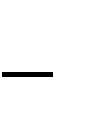 обоснование выбора темы и ее актуальность; практическая значимость работы; оригинальность решения проблемы; артистизм и выразительность выступления; глубина и широта знаний по проблеме;компетентность докладчика (ответы на вопросы); использование наглядности и технических средств; грамотное использования терминологии;эстетическое оформление работы с рисунками, фотографиями;презентация по выбранной теме, найденная в Интернете должна быть творчески переработана, дополнена учащимся, иллюстрации и сочинения должны быть созданы самими детьми;    успешная презентация перед одноклассниками.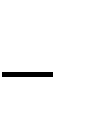 Виды проектов:учебно-познавательные (стенгазеты, публичные выступления с сообщениями, докладами, самостоятельно найденными справочными материалами и др.);сценарии постановок, внеклассных мероприятий, конкурсов и т.д.;иллюстрации к изученной теме;сочинения на изученную тему.дебаты на исторические темы.Приложение 1.Пример тестовой работы по историиВеликая Отечественная война«Укажите, какое из перечисленных событий относится к 1942г:а) начало блокады Ленинградаб) начало Сталинградской Битвы в) Курская Битваг) операция «Багратион»Назовите командира соединения партизанских отрядов в период Великой Отечественной войны:а) И.Х. Баграмян; б) С.А. Ковпак;в) И.В. Панфилов; г) И.С. Конев;Прочтите отрывок из сочинения современного историка и укажите хронологические рамки операции, о которой идет речь.«Мощный узел сопротивления, оборудованный на Зееловских высотах, оказался непреодолимым для стрелковых соединений. Это ставило под угрозу успех всей операции. В такой обстановке командующий фронтом Жуков принял решение ввести в сражение 1-ю и 2-ю гвардейские танковые армии…Танковые армии планировалось ввести в сражение после прорыва общевойсковыми армиями второй полосы обороны на Зееловских высотах. Г.К. Жуков решил нанести два вспомогательных удара: справа – с севера в направлении на Эберсвальде, Зандау; и слева – на Бонсдорф с главной задачей не допустить отхода в Берлин 9-й армии противника.1. Июнь – август 1944; 2. Сентябрь – ноябрь 1944 3. Январь – февраль 1945 4. Апрель – май 1945Укажите, период блокады Ленинградаа) июнь 1941-май 1945	в) июль 1942-февраль 1943 б) сентябрь 1941-январь 1944 г) июль – август 1943Назовите командующего 62-й армией, особо отличившейся в Сталинградской битве:а) И.Д. Черняховский; б) И.В. Панфилов.;   в) Р.Я. Малиновский г) В.И. Чуйков;Прочтите отрывок из радиообращения и укажите политического деятеля, выступившего с этим радиообращением.:«Сегодня в 4 часа утра, без предъявления каких – либо претензий к Советскому Союзу, без объявления войны германские войска напали на нашу страну, атаковали наши границы во многих местах и подвергли бомбежке со своих самолетов наши города – Житомир, Киев, Севастополь, Каунас и некоторые другие, причем убито и ранено более двухсот человек».а). И.В. Сталин     в). Л.П. Берия б) В.М. Молотов г) Г.К. ЖуковВ первые месяцы Великой Отечественной войны Красная Армия потерпела сокрушительные поражения. Которые были вызваны::а) отсутствием патриотического настроя советских воинов;б) Лучшей боевой подготовкой и техническим превосходством гитлеровских войск; в) Добровольным переходом на сторону врага советских воинских соединений;г) заговором среди советских военачальников;Среди последствий Великой Отечественной войны для СССР отсутствует::а) гибель десятков миллионов людей;б) уничтожение примерно трети национального богатства; в) колоссальный удар по экономике;г) падение авторитета на международной арене.Выберите два ответа из пяти предложенныхВ результате победы советских войск под Москвой а) укрепилась антигитлеровская коалиция;б) произошел коренной перелом в ходе войны;в) стратегическая инициатива полностью перешла к Красной Армии; г) потерпела крах стратегия блицкрига.д)было достигнуто превосходство Красной армии над вермахтом в численности и боевой технике..Выберите правильные ответы. В течение войны были созданы::а) новые скоростные истребители Як-3, Як-9, Ла-5, Ла-7, штурмовик Л-10 и бомбардировщик Ту-2.б) тяжелый танк ИС, танк Т-34 и Т-34-85; в) атомная бомбаг) реактивный самолет ТУ – 104 д) атомный ледокол.Приложение 2Работа с историческим источникомПрочитайте отрывок из Декрета ВЦИК и выберите верные суждения.Гибельный процесс развала продовольственного дела страны, тяжкое наследие четырехлетней войны, продолжает все более расширяться и обостряться. В то время как потребляющие губернии голодают, в производящих губерниях в настоящий момент имеются по – прежнему большие запасы даже не обмолоченного еще хлеба урожаев прошлых лет… Обсудив создавшееся положение и принимая во внимание, что только при строжайшем учете и равномерном распределении всех хлебных запасов Россия выбьется из продовольственного кризиса, Всероссийский Центральный Исполнительный Комитет постановил:…Подтверждая незыблемость хлебной монополии и твердых цен, а также необходимость беспощадной борьбы с хлебными спекулянтами – мешочниками, обязать каждого владельца хлеба весь избыток, сверх количества необходимого для обсеменения полей и личного потребления по установленным нормам до нового урожая, заявить к сдаче в недельный срок после объявления этого постановления в каждой волости.…Объявить всех, имеющих излишек хлеба и не вывозящих его на ссыпные пункты, а также расточающих хлебные запасы на самогонку, врагами народа, предавать их революционному суду, заключать в тюрьму на срок не менее 10 лет, подвергать все имущество конфискации и изгонять навсегда из общины, а самогонщиков, сверх того, присуждать к принудительным общественным работам.…В случае обнаружения у кого – либо избытка хлеба, не заявленного к сдаче…хлеб отбирается у него бесплатно, а причитающаяся по твердым ценам стоимость незаявленных излишков выплачивается в половинном размере, тому лицу, которое укажет на сокрытые излишки, после фактического поступления их на ссыпные пункты, и в половинном размере – сельскому обществу.Орган государственной власти, упомянутый в данном отрывке, был создан в 1916 году.Данный декрет был издан в 1918г.согласно данному декрету для каждого крестьянского хозяйства вводилась норма сдачи хлеба, а весь хлеб, который превышал эту норму, оставался у крестьян.В период издания данного декрета Председателем СНК был В.И. ЛенинСогласно данному декрету всех, кто уклонялся от сдачи хлеба, приговаривали к расстрелу.В данном декрете признается наличие продовольственного кризиса в России.Приложение 3Примеры работы с картографическим материаломРабота с контурной картой222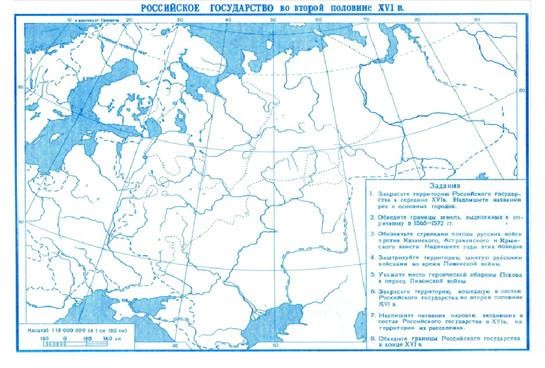 Работа с картой. Выполнение типовых заданий ЕГЭ.Напишите фамилию первого председателя правительства союзного государства, границы и состав которого обозначены на схеме.Напишите аббревиатуру названия советской республики, обозначенной на схеме цифрой «1».Напишите название, которое носил обозначенный на схеме цифрой «2» город в год образования государства, границам и составу которого посвящена схема.Какие суждения, относящиеся к событиям, обозначенным на схеме, являются верными? Выберите три суждения из шести предложенных. Запишите в таблицу цифры, под которыми они указаны.Образование государства, границам и составу которого посвящена схема, произошло в 1917г.Одной из советских республик, участвовавших в образовании государства, границам исоставу которого посвящена схема, была Литовская Республика.Обозначенный на схеме состав союзного государства соответствует ситуации 1941 г.Через два года после образования государства, границам и составу которого посвящена схема, обозначенный цифрой «2» город был переименован в честь первого председателя правительства союзного государства.Территория республики, обозначенной на схеме цифрой «1», расширилась в течение ближайших двадцати лет после образования союзного государства.Обозначенная на схеме цифрой «3» территория на момент создания союзного государства принадлежала РСФСР.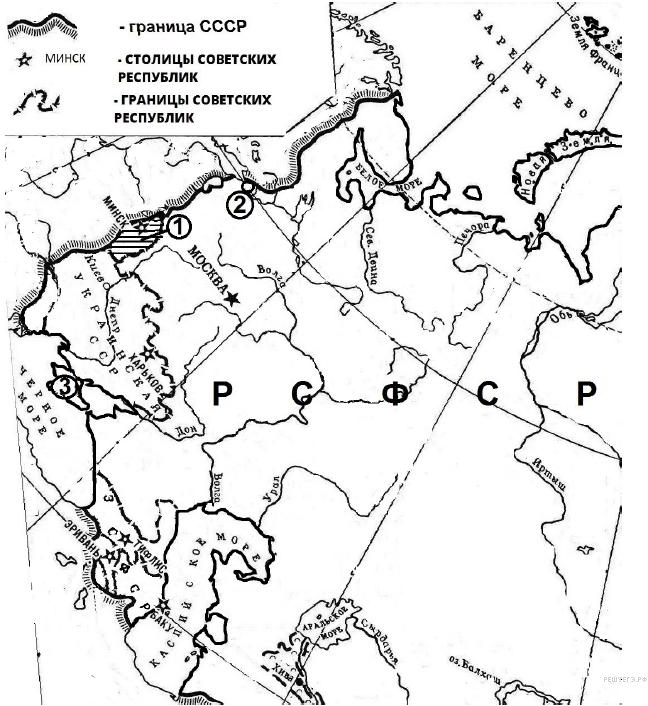 Приложение 4.Примеры работы с иллюстративным материалом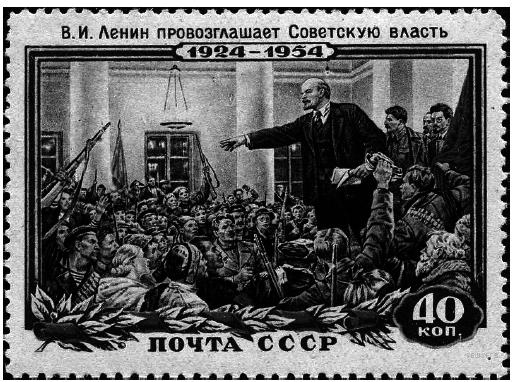 Задания:Какие суждения о данном изображении являются верными?На почтовой марке изображено событие, произошедшее в 1914 г.Изображѐнное на марке выступление В. И. Ленина произошло на II Всероссийском съезде Советов.Марка была выпущена в период руководства И. В. Сталина.Марка была выпущена в столетний юбилей со дня рождения В. И. Ленина.Одним из результатов события, изображѐнного на марке, было создание Совета Народных Комиссаров.Кто	из	представленных	ниже	исторических	деятелей	был	современниками	события, изображѐнного на марке выше? В ответе запишите две цифры, под которыми они указаны.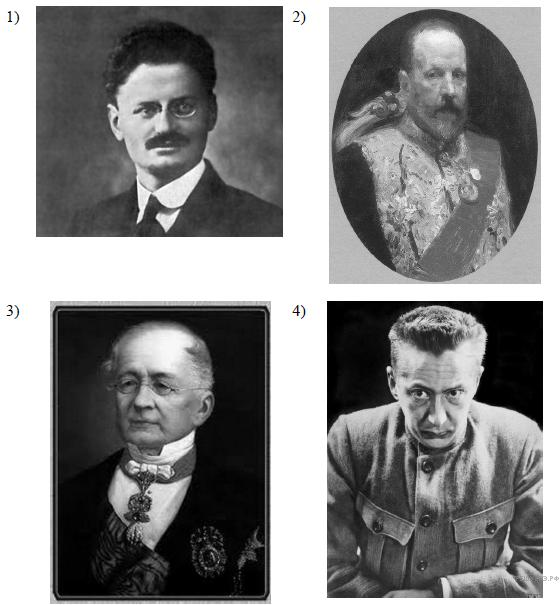 №п/пРазделы, темыКоличествочасов12310 класс1Введение11Первая мировая война и ее итоги42Россия в годы великих потрясений53Советский Союз в 1920-1930 годы.84Ведущие державы Запада между Мировыми войнами45Человечество во Второй мировой войне. Великая. Отечественная война.106Мировое развитие и международные отношения в годы «холоднойвойны»27Апогей и кризис советской системы 1945-1991148Мир во второй половине ХХ – начале ХХI века59Пути модернизации в Азии, Африке и Латинской Америке410Российская Федерация в конце 1992-2020611Наука и культура ХХ – начала ХХI века212Проблемы мирового развития в начале третьего тысячелетия1Итоговое повторение2Итого6811 класс1Введение в историю52Человечество в эпоху Древнего мира83Мир в эпоху Средневековья254Мир в Новое время (XVI-XVIII вв)145Мир в Новое время (XVIII – начало XXв)14Итоговое повторение2Итого68